ПРОГРАММА РАЗВИТИЯМБОУ «Средняя общеобразовательная школа № 20»г. Черногорскана 2023-.г.Оглавление1.	Паспорт программы	32.	Информационная справка	143.	Проблемно-ориентированный анализ текущего состояния и результаты самодиагностики	174.	Концепция программы развития	515.	Информационное обеспечение развития школы	526.	Ресурсное  обеспечение  реализации  программы  развития (образовательная инфраструктура)	527.	Ожидаемые результаты реализации Программы развития	548.	Дорожная карта реализации программы развития	581. Паспорт программыУправление Программой развития. Мониторинг2. Информационная справкаПроблемно-ориентированный анализ текущего состояния и результаты самодиагностики 3.1. Описание результатов самодиагностикиЗнание: качество и объективность      Важнейшая задача, стоящая перед педагогическим коллективом – повышение качества обучения через создание системы глубокого индивидуального учёта знаний учащихся с разным уровнем учебных возможностей в условиях реализации ФГОС третьего поколения.Сравним результаты обучения за 5 лет:Сравнительный анализ показателя качества обучения за 5 лет показывает положительную динамику - увеличение на 2,4%. Сравнительный анализ показателя качества обучения по уровням образования за 2 последних года свидетельствует о снижении данного показателя на уровне начального общего образования – на 0,8%, на уровне основного общего образования - на 0,9 %. На уровне среднего общего образования наблюдается повышение данного показателя на 8%. Остается злободневной проблема организации индивидуальной работы учителей - предметников с учащимися, обладающими высоким потенциалом учебных возможностей. Ежегодно около 14% учащихся 5-11 классов находятся в группе «резерва ударников».В целях оценки образовательных достижений учащихся 4-8 классов, обучающихся по ФГОС, получения информации об успешности освоения основной образовательной программы основного общего образования в 2022 года были проведены Всероссийские проверочные работы. Сравнительный анализ результатов ВПР и четвертных отметок показывает следующее:        Таким образом, от 78 до 87% учащихся 4-8 классов при написании ВПР подтвердили результаты обучения по предметам. Анализ результатов государственной итоговой аттестации в 9 классах в форме ОГЭ в 2022 году показывает, что выпускники 9-х классов подтвердили высокое качество обучения по следующим учебным предметам: русский язык, химия – 78%, биология - 100%, география – 70%, английский язык, литература - 67%. 5 выпускников 9-х классов подтвердили высокий уровень качества знаний, набрав максимальные баллы при сдаче ОГЭ по русскому языку, химии, информатике. 26% учащихся 9-х классов завершили обучение по образовательной программе основного общего образования на «4» и «5».Сравнительный анализ качества обучения при прохождении ОГЭ учащимися 9-х классов в 2022 с результатами 2019 года (когда ГИА проводилась по 4 предметам) показывает следующее:Таким образом, наблюдается повышение показателя качества обучения по результатам ОГЭ по биологии, литературе. Стабильным остается КО по информатике, по английскому языку, по русскому языку. При этом, отмечается снижение качества обучения по математике, физике, химии, обществознанию, истории, географии.Анализ результатов прохождения государственной итоговой аттестации выпускников 11 класса в форме ЕГЭ в 2022 году показывает, что 86 % учащихся показали оптимальный уровень учебных результатов. 4 выпускника подтвердили высокий уровень качества знаний по русскому языку, обществознанию, истории, набрав более 80 баллов.  100% выпускников 11а класса получили аттестат о среднем общем образовании, 41% завершили обучение по образовательной программе среднего общего образования на «4» и «5».Анализ результатов ЕГЭ по школеТаким образом, сравнительный анализ за 2 последних года показывает увеличение среднего балла по ЕГЭ по обществознанию, истории (самые высокие показатели за последние 5 лет), по биологии. При этом отмечается снижение качества подготовки по русскому языку, математике профильного уровня, химии, физике.Анализ результатов распределения наших выпускников показывает, что, в среднем, 30% выпускников 9-ых классов продолжают обучение в 10-м классе, 70% - в учреждениях СПО. За три последних года от 57 до 86% выпускников 11 класса универсального профиля поступают в вузы, из них около 81% - на бесплатной основе. Таким образом, анализ работы по повышению качества обучения показывает, что педагогическому коллективу не удается добиться больших положительных изменений в данном направлении.  Результаты внешней оценки соответствуют результатам ВСОКО в среднем на 80%.ВоспитаниеВ школе разработана программа воспитания, направленная на приобщение обучающихся к российским традиционным духовным ценностям, правилам и нормам поведения в российском обществе, на решение проблем гармоничного вхождения, обучающихся в социальный мир и налаживания ответственных взаимоотношений с окружающими их людьми.Система воспитания в МБОУ «Средняя общеобразовательная школа №20» представляет собой взаимодействие школы с родительской общественностью, общественными объединениями, представителями творческой интеллигенции, сотрудниками других учреждений.  Работа с родителями или законными представителями школьников осуществляется в рамках Модуля Рабочей программы воспитания «Взаимодействие с родителями», который реализуется классными руководителями. А также через систему общешкольных родительских собраний и собраний общешкольного родительского комитета. С 1 сентября 2016 года школа является федеральной пилотной площадкой «Всероссийского движения школьников», в него входят учащиеся 7-11 классов. В соответствии с планом РДШ в школе были проведены мероприятия, которые тесно перекликаются с традиционными школьными мероприятиями. 20 апреля 2022 года школьница из Севастополя Диана Красовская на заседании Наблюдательного совета АНО «Россия – страна возможностей» предложила создать движение, которое объединило бы детей со всей России. Глава государства поддержал инициативу.19 мая 2022 года был внесён законопроект о создании общероссийского движения детей и молодёжи. Созданное российское движение детей и молодежи, объединило в себе уже существующие детские движения в школе, совершенствует их программы воспитания, позволяет вывести всю работу в целом на новый общероссийский уровень. Деятельность отделения РДШ в нашей школе направлена на воспитание подрастающего поколения, развитие детей на основе их интересов и потребностей, а также организацию досуга и занятости школьников. Юнармия – ежегодно ряды юнармейцев пополняются классами школы, поэтому данный модуль включен в воспитательную программу. В 2018 состоялось торжественное вступление в ряды отделения Всероссийского военно-патриотического общественного движения «Юнармия» Всего на данный момент в школе насчитывается 180 учащихся-юнармейцев. В нашей школе учащиеся 5-11 классов активно участвуют в управлении школы через ученическое самоуправление. Организована работа 2-х детских объединений: 1-4 классы «Светлячки» - 100% учащихся. 5-11 – «Республика ШКИД» - 100% учащихся школы. Совет дела (1 раза в месяц).С целью эффективной работы школьного самоуправления была организована работа 2-х детских объединений: 1-4 классы «Светлячки» – 511 чел.5-11 – «Республика ШКИД – 636 чел.Всего: 1147 чел. 100% учащихся школы.В настоящее время ученическое самоуправление выходит на качественно новый этап своего развития. Цель: сделать ребенка активным участником, субъектом образовательной деятельности в школе.	В нашей школе учащиеся 5-11 классов активно участвуют в управлении школы через ученическое самоуправление. Смысл его заключается не в управлении одних детей другими, а в обучении всех детей основам демократических отношений в обществе, в обучении их управлять собой, своей жизнью в коллективе. Участие в самоуправлении помогает учащимся сформировать у себя навыки демократизма. С этой целью продолжили свою работу Совет дела, Школа лидера (1 раза в месяц), где учащиеся развивали умение самостоятельно действовать, нестандартно мыслить, принимать решения и осуществлять их, т.е. самостоятельно учились планировать, разрабатывать и анализировать школьные мероприятия. Свои знания и умения ребята продемонстрировали при подготовке и проведении новогоднего представления-интермедии «Сказка про Иванушку на новый лад».  Являлись ведущими школьных мероприятий.На первом городском фестивале КВН команда «Банда» под руководством старшей вожатой Хацкевич В.Ю. была отмечена титулом «Самая харизматичная команда» и призом за лучшую репризу. С нового учебного года в нашей школе в соответствии с проектом Минпросвещения России реализуется масштабный проект – цикл внеурочных занятий «Разговоры о важном», еженедельная церемония поднятия флага Российской Федерации.Формирование у учащихся высоких патриотических качеств осуществлялось через классные часы, минуты общения, КТД, участие в школьных, городских и республиканских мероприятиях и конкурсах. Данное направление в работе отражено в планах классных руководителей, в воспитательном плане школы.  Запланированы и проведены все традиционные школьные мероприятия, данные мероприятия не фиксируются в отдельном плане, а входят в общий план воспитательной работы школы и в планы воспитательной работы классов. В патриотическом воспитании учащихся школы принимают активное участие родители, сотрудники ОМВД, МЧС, сотрудники городского военного комиссариата, военнослужащие воинской железнодорожной части, дислоцированной в г. Абакане.В 2021-2022 учебном году учащиеся школы являлись активными участниками городских и Республиканских мероприятий патриотической направленности:Республиканский митинг – автопробег, посвященный празднованию 77-летней годовщины Победы в Великой Отечественной Войне;Митинг, посвящённый Дню Победы;Вахта памяти, посвященная празднованию 77-летней годовщины Победы в Великой Отечественной войне;Городской Митинг «Крылья Победы»;Совместно с Региональным отделением ВВПОД «Юнармия» Республики Хакасия   15 учащихся участвовали в съемке клипа «Я внук того солдата».С целью формирования патриотического сознания общественности школа проводит пропагандистскую работу в тесном сотрудничестве с редакциями газет: «Черногорск» и «Черногорский рабочий». За 2021-2022 учебный год было напечатано 12 статей патриотической направленности. Продолжено взаимодействие с сотрудниками МЧС, в рамках празднования 77-летия Великой Победы было организовано торжественное мероприятие «Торжественное посвящение в ряды Юнармии» (60 человек) с приглашением сотрудников МЧС, ОМВД города Черногорска.	Продолжила свою работу волонтерская группа «Кристалл», руководителем которой является Сысолетина М.И. В этом учебном году волонтеры - учащиеся 5Г, 7А, 7Б, 9Б, классов заняли:3 место в Межрегиональном конкурсе молодежных волонтерских проектов «Траектория добрых дел»;3 место в городском смотре конкурсе волонтерских групп «Мы выбираем жизнь»Волонтерская группа приняла участие:в Республиканской акции «Помоги животным», организованной городским волонтерским центром и в других городских и республиканских акциях;в экологической в Региональном волонтерском слете «Под сводом добра»;в двух городских профилактических акциях «Как распознать мошенника»;в рамках празднования годовщины Великой Победы волонтерский отряд «Кристалл» посетил и поздравил 1 участника войны и 3-х тружеников тыла.К волонтерской школьной группе присоединился 9В юнармейский класс под руководством классного руководителя Алексеевой К.А., который принял участие в благотворительной городской акции «Чистый город», «Оранжевая нить» в рамках всероссийской акции «Мы вместе», «Доброе сердце».	Школьный отряд юных помощников полиции «КПП» совместно с инспектором ОДН ОМВД организовывает работу по профилактике правонарушений и преступлений среди учащихся школы, проводит игры и занятия по правам детей. В 2021,2023 году приняли участие в Республиканском конкурсе юных помощников полиции.В школе сложилась эффективная система воспитательной работы, способствующая приобщению учащихся к российским традиционным духовным ценностям, правилам и нормам поведения в российском обществе. Однако, для организации воспитательной работы школы в соответствии с современными требованиями необходимо в ближайшее время: реализовать проект «Орлята России»;оборудовать комнату/уголок «Большая перемена»;для организации эффективной работы по взаимодействию с детскими общественными объединениями ввести ставку советника директора по воспитанию.Здоровье В школе создана эффективная система работы по формированию здорового образа жизни учащихся, обеспечению их комфортного и безопасного пребывания в образовательном учреждении: организован контроль за санитарно-гигиеническим состоянием учебных кабинетов;отслеживается нормирование объема домашних заданий;организована работа спецмедгрупп в начальной и основной школе;осуществляется диагностика интеллектуальной сферы учащихся школьными психологами;активно внедряются здоровьесберегающие технологии на уроках;для учащихся начальной школы после первого, второго и третьего уроков организована зарядка;в образовательную деятельность включены малые формы физического воспитания (физминутки, подвижные перемены, динамические паузы);проводятся минуты общения по пропаганде ЗОЖ, профилактике употребления ПАВ (наркотики, алкоголь, табак).Функционирует и развивается спортивно-оздоровительной работа школы:реализуется план мероприятий в рамках внедрения Всероссийского спортивного комплекса «Готов к труду и обороне»организуются и проводятся физкультурно- спортивные праздники с участием детей и родителейорганизуются участие учащихся в городских спортивно-0массовых мероприятиях города и республики.организуется профилактика заболеваний, не требующая постоянного введения врача (витаминизация, профилактика нарушения осанки, профилактика нарушения зрения»осуществляется контроль за обеспечением качественным горячим питанием.Организация учебно-воспитательной деятельности в школе происходит в соответствии с санитарно-гигиеническими нормами, правилами и требованиями, т.е. соблюдением режима дня, включением двигательной активности учащихся, обеспечением горячим питанием. Организация питания детей, в том числе детей -  инвалидов и лиц с ограниченными возможностями здоровья, в школе является одним из ключевых факторов поддержания их здоровья и эффективности обучения. По результатам анкетирования родителей, 78% (от количества опрошенных) удовлетворены организацией питания детей в школе.Регулярно проводятся лабораторные исследования по выполнению Программы производственного контроля.  Ежедневно ведутся журналы бракеража скоропортящейся пищевой продукции, готовой пищевой продукции, журнал «С» - витаминизации, выдачи защитных средств, гигиенический, учёта температуры и влажности в складских помещениях, журнал здоровья персонала работников пищеблоков, журнал осмотра сотрудников пищеблока. Ежедневно ставятся пробы и контрольное блюдо.Работа школьной столовой постоянно находится в поле зрения администрации школы, а также комиссии по питанию. Контроль за качеством питания детей осуществляется так же комиссией из числа членов Управляющего совета, состоящей из представителей учеников школы, родителей и учителей.По результатам проверок - работа школьной столовой и качество питания детей находится в удовлетворительном состоянии. В рамках внеурочной деятельности в 1-11 классах была организована работа 8 курсов спортивно-оздоровительного направления, организованных с целью укрепления здоровья, развития и совершенствования физических качеств («Подвижные игры на свежем воздухе», работа спецмедгруппы, занятия по «Общей физической подготовке», секция «Футбол», «Баскетбол», «Карате», «Волейбол», «Ритмика». Курс «Подвижные игры на свежем воздухе» способствует   формированию культуры здорового образа жизни, активизировал двигательную активность младших школьников. Данный курс проводился классными руководителями во всех 1-4 классах (17 классов-комплектов) 3-5 раз в неделю. Курс «Ритмика» был введён в 5,7 классах для учащихся, обучающихся по адаптированной основной общеобразовательной программе. Занятия курсов спортивно-оздоровительного направления были организованы для укрепления здоровья, способствовали правильному физическому развитию учащихся, формированию осанки и расширению функциональных возможностей организма, развитию основных двигательных качеств: быстроты, силы, координационных способностей, выносливости.Спортивно-массовое направление является одним из основных направлений работы школы, так как в школе реализуется оборонно-спортивный профиль. В этом учебном году прошли традиционные спортивные мероприятия: открытие малой школьной спартакиады, турниры по волейболу, футболу, пионерболу, баскетболу, веселые старты. В этом учебном году впервые проводились и имели успех среди учащихся -  военно-патриотические соревнования среди оборонно-спортивных классов. Результатом работы являются призовые места учащихся в спортивных соревнованиях муниципального, регионального и всероссийского уровней и сдача нормативов ГТО учащимися школы. С целью организации эффективной спортивно-оздоровительной работы в школе функционирует клуб «Звезды спорта», в которые входят 8 спортивных секций (в том числе тир).  В целом в спортивных секциях, работающих на базе школы занималось 25% (277 чел.) В городских спортивных секциях тренируется 247 чел., что составляет 23% от общего числа учащихся. Полный охват спортивной деятельностью учащихся составляет 524 чел., 49% от общего количества учащихся в школе. Посещаемость курсов внеурочной деятельности спортивно-оздоровительного направления составляет 100%. Результатом эффективной организации спортивно-массовой работы в школе является работа со спортивно-одаренными учащимися, так:в июне 2022 года команда нашей школы (7а класс) победила в региональном этапе Всероссийского конкурса «Президентские состязания – 2022»;Команда-класс 7А представила Республику Хакасия во Всероссийских соревнованиях «Президентские состязания – 2022» в г. Туапсе.С целью пропаганды ценности здоровья и здорового образа жизни в школе функционируют отряд «Сириус-ЮИД» (руководитель: Брендель А.Е.), волонтерская группа «Кристалл» (руководитель Сысолетина М.И.), отряд юных помощников полиции «КПП» (руководитель Тевс М.А., Брендель А.Е).Работа отряда «Сириус-ЮИД ведется согласно плану по профилактике детского дорожно-транспортного травматизма.  В школе и в каждом классе оформлены уголки безопасности со схемой безопасного маршрута, выдержками из газеты «Добрая дорога детства», информация ежемесячно обновляется. Схема безопасного маршрута движения детей в школу размещена на стенде «Уголок по ПДД» (формат А3) и в дневниках учащихся 1-5 классов, также в дневниках учащихся присутствует памятка по ПДД.  Основными профилактическими мероприятиями за учебный год стали: - минуты общения «Эти правила нужны – эти правила важны» – 1 раз в четверть, - акция «Стань заметней на дороге»- акция «Детям Хакасии -безопасные дороги».- декада «Светофор», рейды, акции.- Праздник «Посвящение в пешеходы» для 1-х классов традиционно проходит в сентябре, в нем принимают участие все первые классы. Праздник проходит в очень теплой атмосфере с участием гостей из ГИБДД – инспектор по пропаганде ПДД - Яковенко И.В.Отряд «Сириус – ЮИД» сформирован на базе 6А класса, командиром отряда является Козлова Дарья. Юидовцы занимаются активной пропагандой правил дорожного движения среди детей и подростков, проводят акции по предупреждению нарушений ПДД.  В этом учебном году были проведены акции «Дорога без опасности» с вручением листовок пешеходам и водителям автотранспортных средств, акция памяти «Памяти жертв ДТП», в которой приняли участие все классы начальной школы, было осуществлено 4 патрулирования микрорайона. В этом учебном году учащиеся школы активно и результативно участвовали в городских конкурсах по ПДД. Для проведения мероприятий члены отряда изучали правила дорожного движения, что позволило им объективно и грамотно оценивать свои силы. Воспитанники отряда «Сириус ЮИД» успешно выступают на соревнованиях, где добиваются отличных результатов. В рамках проведения родительских собраний рассматриваются вопросы нарушений правил дорожного движения родителями и их детьми, вопросы о необходимости использования детских удерживающих устройств, о необходимости использования в одежде детей световозвращателей, об ответственности родителей (законных представителей) за жизнь и здоровье детей. С этой целью проведена акция «Засветись» среди учащихся 1-4 классов.В школе сложилась система работы в данном направлении при тесном взаимодействии классных руководителей, руководителей детских объединений и инспекторами МЧС и ГИБДД.  Однако, необходимо в системе контролировать качество питания учащихся, с привлечением родительской общественности, состояние здоровья учащихся должно быть постоянно в поле зрения педагогов школы. Необходимо создать условия для вовлечения большего количества учащихся в спортивно-оздоровительные мероприятия, увеличения охвата количества школьников, занимающихся спортом. ТворчествоТрансформация всех сфер общественной жизни, изменение ценностей и цифровизация общества стимулирует человека к постоянному саморазвитию и творчеству. Одна из основных задач современной школы - создание условий для развития детской одаренности через организацию работы урочной, внеурочной и внеклассной деятельности. На сегодняшний день в школе имеется банк одаренных детей и разработан план работы с одаренными детьми (утвержден директором школы 01.09.2022г.). Работа с высокомотивированными и одаренными детьми ведется в нескольких направлениях: творческое, интеллектуальное, спортивное. Количество призовых мест в интеллектуальных олимпиадах и конкурсах за пять лет на уровне начального общего образования        Таким образом, отмечается повышенная заинтересованность учащихся в саморазвитии и получении результатов внеучебной деятельности; количество учащихся по сравнению с прошлым годом  на 6; увеличилось количество победителей;  активизировалась работа учителей по подготовке детей к олимпиадам, конкурсам, марафонам различной направленности в основном муниципального уровня.Одним из показателей результативности работы с детьми по интеллектуальному направлению является участие во Всероссийской олимпиаде школьников (ВсОШ) – самом масштабном интеллектуальном соревновании среди школьников РФ.По результатам проведения школьного этапа всероссийской олимпиады школьников в 2022/2023 учебном году из числа учащихся школы приняли участие - 891 человек: из них выявлены победители, призёры, лучшие по предмету. Победителями школьного этапа Олимпиады признаны учащиеся, набравшие наибольшее количество баллов, при условии, что количество набранных ими баллов превышает половину максимально возможных баллов. Таким образом, на основании протоколов проведения призерами и победителями школьного этапа стали 308 учащихся. По итогам школьного этапа, согласно квоте, на муниципальный этап было заявлено 144 участника из 7-11 классов. В олимпиаде принимали участие все учащиеся, входящие в школьный банк одарённых детей. 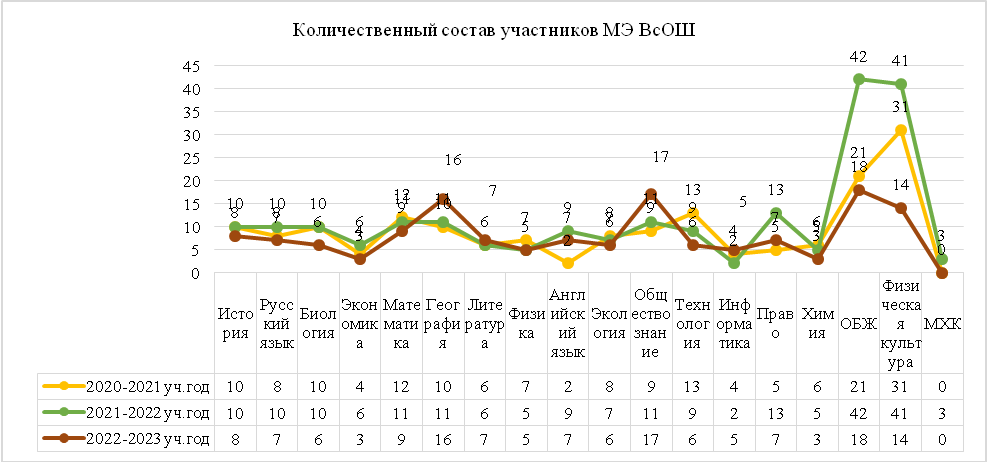 Количественный анализ показывает, что общее число участников на муниципальном этапе сокращается, однако результативность участия не падает второй учебный год подряд, а является стабильной. 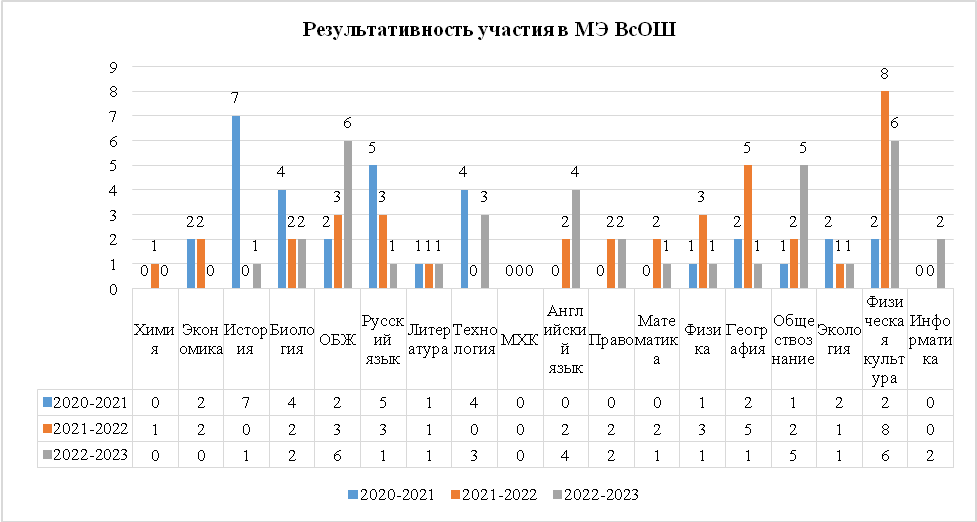 По итогам проведения муниципального этапа ВсОШ 2022-2023 учебного года необходимо отметить стабильный результат по сравнению с прошлым учебным годом, и рост по сравнению с 2020-2021 учебным годом. Анализ количества призовых мест по предметам позволил выстроить рейтинг данных предметов и сопоставить его с результатом предыдущего года.      Необходимо отметить, что на протяжении последних 2 лет, стабильные результаты на муниципальном этапе демонстрируют учащиеся по таким предметам, как биология, литература, право, экология. Положительная динамика наблюдается по предметам ОБЖ, технология, английский язык, обществознание, информатика, история. Отрицательная динамика по русскому языку, математика, физика, география, физическая культура. Отсутствуют результаты по химии, экономике. На протяжении трех лет отсутствуют результаты по МХК. Соотношение призовых мест от числа участников по предмету      Особое внимание следует обратить на количество призовых мест по каждому предмету и качественный показатель – процентное соотношение этого количества к общему числу участников олимпиады по предметам.Самый высокий рейтинг по английскому языку – 57,14%., технологии – 50%, физической культуре – 42,8%, информатике – 40%. Самый низкий рейтинг – по предметам: география, математика, история, русский язык, экология. Отсутствуют результаты по таким предметам, как экономика, химия, МХК.Учащиеся школы ежегодно переступают порог и на региональный этап ВсОШ.  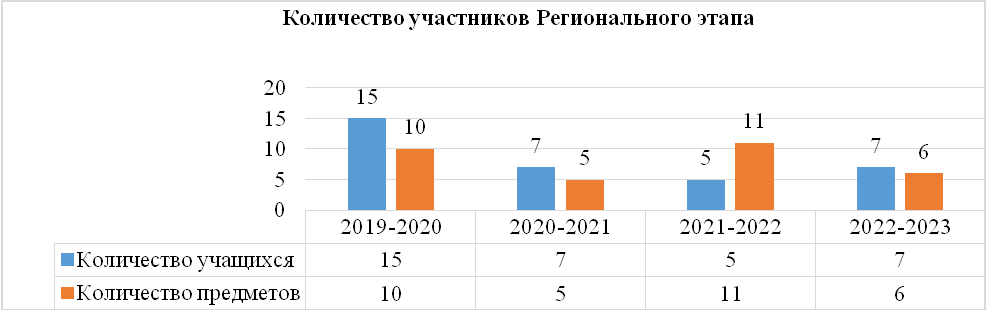 Также необходимо отметить, что стабильно на протяжении трех лет в копилке школы имеются призовые места на региональном уровне Всероссийской олимпиады школьников. 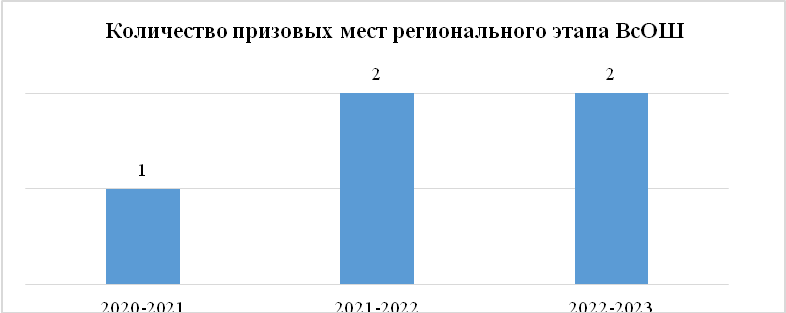 В 2020-2021 – биология, 2021-2022 уч.год – биология, литература, в текущем учебном году в копилке школы 2 призовых места: учащаяся 11а класса, стала победителем регионального этапа Всероссийской олимпиады школьников по биологии и по экологии. Девочка будет представлять Республику Хакасия на завершающем этапе ВсОШ по биологии. Говоря о рейтинговых конкурсах, олимпиадах и НПК за 2021-2022 и первое полугодие 2022-2023 уч.г.г. необходимо отметить, что в школе имеются призовые места на региональном этапе Всероссийского конкурса сочинений. В 2021-2022 учебном году работа учащейся 7 класса вошла в сто лучших работ и была отмечена на федеральном уровне. Также имеются призеры и победители на Всероссийском конкурсе юношеских исследовательских работ имени В.И. Вернадского (муниципальный и региональный уровни). В 2021-2022 уч.году учащийся 8 класса стал призером на региональном этапе по направлению «Химия» и учащаяся 7 класса стала победителем в направлении «Биология».Наряду с позитивными результатами, существует ряд проблем: часто одни и те же учащиеся задействованы в предметных олимпиадах, конкурсах, проектной и исследовательской деятельности, что снижает качество результативности;учителями-предметниками уделяется недостаточное внимание работе, направленной на подготовку учащихся к региональному этапу ВсОШ. Необходимо отметить, что немногие учителя систематически готовят ребят целенаправленно, зачастую проводят только разовые консультации и предлагают работать самостоятельно, не используют возможности платформ подготовки к олимпиадам таких учреждений как: «Альтаир», «Сочи-Сириус», «Высшая школа экономики» и др.недостаточная вовлечённость педагогов и учащихся в исследовательскую и проектную деятельность, отсутствие работ учащихся 5-11 классов на Всероссийских конкурсах им. Леонарда Эйлера; на региональных НПК: научно-практическая конференция школьников «Георгиевские чтения», посвященной Победе в Великой Отечественной войне; научно-практической конференции имени Л.Р. Кызласова.В течение трёх последних лет учащиеся профильных классов становятся победителями городского конкурса «Ученик года». В течение нескольких лет учащиеся 10-11 классов становятся активными участниками мероприятий патриотической направленности, победителями и призерами городских и республиканских соревнованиях по различным видам спорта и ОБЖ.  В сентябре 2019 года школа представила Республику Хакасия на Всероссийском конкурсе «Президентские состязания – 2019» в г. Анапа; в 2021г - «Президентские состязания – 2021» в г. Туапсе. Двое учащихся были награждены личными грамотами Регионального отделения ДОСААФ России РХ за высокие спортивные результаты и выполнение нормативов физкультурно-спортивного комплекса «ГТО». Учащиеся оборонно-спортивного профиля регулярно представляют школу на фестивале ГТО. В 2022 году на летнем фестивале ГТО Нурдынов Александр -1место, Савельева Валерия -1место и представляли Республику Хакасия на заключительном этапе.С сентября 2012 года в рамках реализации оборонно-спортивного профиля организовано сотрудничество с УФСИН. Результаты ежегодного анкетирования выпускников оборонно-спортивного профиля и их родителей показывают, что подавляющее большинство удовлетворены организацией профильного обучения. Таким образом, реализация профильного обучения подтверждается высокими учебными результатами отдельных учащихся, положительной динамикой общей физической подготовки, достижениями в области физической культуры и ОБЖ, выбором учащимися здорового образа жизни, повышением уровня самосознания и дисциплины, развитием у ребят гражданско-патриотического сознания. В рамках блока дополнительного образования была организована работа 7 школьных детских объединений по четырем   направленностям: туристско-краеведческая, социально-гуманитарная, физкультурно-спортивная, художественная («Школа лидера», «Кристалл», «Комбат», «Строевая подготовка», «Тир», «Карате», «Фантазия»). На базе школы также функционировало 7 детских объединений, организованных учреждениями дополнительного образования, в том числе 2 городских спортивных секции: «Легкая атлетика», «Карате». Результатом эффективной работы блока дополнительного образования является увеличение количества призовых мест в конкурсах разного уровня. С целью повышения мотивации младших школьников к изучаемым предметам активно проводились предметные недели, при этом использовались интересные, разнообразные формы работы с учащимися: уроки-путешествия, соревнования, конкурсы, КВН, предметные олимпиады, вызвавшие большой интерес у школьников.Школьный музейный уголок (рук. Вельц Н.В.) является одной из форм работы по патриотическому воспитанию учащихся в процессе учебной и внеклассной деятельности школы. Школьная музейная деятельность организована и способствует развитию творческой самостоятельности ученических коллективов и отдельных учащихся в освоении исторического прошлого нашей родины. Продолжает функционирование школьный театр «Фантазия» под руководством Сысолетиной М.И. В 2022 году воспитанники подготовили три новогодних спектакля, в котором было задействовано 25 творческих ребят 5-10 классов. Было проведено новогоднее представление для малообеспеченных учащихся «Ёлка зажигает звезды». Школьный театр «Фантазия» принял участие в республиканском конкурсе «Лучший театральный сценарий».Школьный хоровой коллектив «Песни России» под руководством Каменчук М.А. является постоянным участником школьных мероприятий, в этом учебном году принял активное участие в городском и республиканском смотре «Хоровых коллективов».Следует и в дальнейшем организовывать работу, способствующую увеличению доли учащихся, участвующих в творческих конкурсах и олимпиадах различного уровня.ПрофориентацияШкола ставит перед собой задачу: обеспечить не только качественную подготовку выпускников, но и нацелить их на осознанный выбор дальнейшей образовательной траектории.        Профориентационная работа в школе организована в соответствии с календарем профориентационных мероприятий, планом Ресурсного центра профессионального самоопределения по реализации комплекса мер по проведению профессиональной ориентации обучающихся.  Данная работа строится по направлениям: классные часы, беседы; профориентационные акции; встречи с представителями СПО, ВУЗов Республики Хакасия, посещение Дней открытых дверей в учреждениях профессионального и высшего образования; экскурсии на предприятия города и Республики Хакасия; профориентационные игры по параллелям классов, КВНы, республиканские, городские и школьные конкурсы.	Ежегодно профориентационная работа осуществляется и в рамках внеурочной деятельности. В 2022-2023 учебном году организованы следующие курсы внеурочной деятельности профориентационного направления:      Таким образом, охват учащихся внеурочной деятельностью профориентационного направления составляет 180 чел.  4-11 классов.С целью профессионального самоопределения учащихся и ознакомления с предприятиями республики ежегодно расширяется спектр экскурсий на предприятия города Черногорска и Республики Хакасия:отдел государственного пожарного надзора УГПН ГУ МЧС России по Республике Хакасия;ООО «Черногорская швейная фабрика»;Хакасский республиканский центр планирования семьи и репродукции г. Абакан;Саяно-Шушенская гидроэлектростанция им. С.П.Непорожнего и музей гидроэнергетики «РусГидро», пос. Черемушки;ООО «Малинники»;Пожарная часть г. Черногорска;Военизированная горноспасательная часть г. Черногорска, и др.В 2021-22 уч. году в рамках регионального чемпионата «Молодые профессионалы» 50 учащихся 9 классов осуществили профессиональные пробы в учреждениях СПО г.Черногорска. В рамках 6 Открытого регионального чемпионата «Молодые профессионалы» (Worldskills Russia) двое учащихся 8-го класса стали победителями (компетенция «Реклама») и призерами (компетенция «Рекрутин»).В рамках городского Чемпионата «ПрофиKids» приняли результативное участие учащиеся 4-х классов, заняв 4 призовых места в разных компетенциях.Информационная работа по профориентации осуществляется в форме классных часов. Для выпускников 9-х, 11 классов ежегодно проводятся классные часы «Востребованные профессии на рынке труда в г. Черногорске и в Республике Хакасия». Организованное в школе психолого-педагогическое профориентационное сопровождение выпускников направлено на развитие их профкомпетентности, формирование у них способности к осознанному выбору будущей профессии и образовательного профиля, проектированию жизненного пути. Целью работы школьного педагога-психолога является формирование и развитие у выпускников следующих умений: соотносить свои индивидуальные  особенности с требованиями конкретной профессии; использовать приемы самосовершенствования в учебной и трудовой деятельности; анализировать профессиограммы, информацию о профессиях по общим признакам профессиональной деятельности, а также о современных формах и методах хозяйствования в условиях рынка; пользоваться сведениями о путях получения профессионального образования. Вместе с тем, около 30% выпускников 9-х классов после завершения обучения по программе основного общего образования не способны к адекватному выбору будущей образовательной траектории. Таким образом, несмотря на организацию отдельных направлений работы, отсутствует слаженная эффективная система профориентационной работы в школе.Для осуществления создания системы эффективной профориентационной работы необходимо: расширение партнерства с предприятиями, организациями;организация внеклассной проектно-исследовательской деятельности, связанной с реальными жизненными/производственными задачами;расширение участия в профессиональных пробах (регистрация на платформе bvbinfo.ru) в рамках проекта «Билет в будущее», в том числе на базе предприятий-партнеров, колледжей;увеличение количества учащихся 9 классов, проходящих профобучения на базе колледжей;увеличение количества учащихся в конкурсах профессионального мастерства профессионально-практической направленности;организация эффективного психолого-педагогического сопровождения профориентационного направления.Учитель. Школьные командыЕдиная методическая тема, над которой третий год продолжает работу педколлектив - «Система учета индивидуальных учебных достижений учащихся в процессе формирования читательской и информационной грамотности, как инструмент повышения качества образования в условиях развития цифровой образовательной среды».Методическая работа в данном направлении проводится через:- проведение методических мероприятий: педсоветов, семинаров- практикумов;- организацию работы проблемных групп на уровне начального общего и основного общего образования: «Формирование функциональной грамотности учащихся на уровне НОО, ООО и СОО. Читательская грамотность»; «Формирование функциональной грамотности учащихся на уровне НОО, ООО и СОО. Математическая грамотность»; «Формирование функциональной грамотности учащихся на уровне ООО и СОО. Естественно-научная грамотность»; «Формирование основ финансовой грамотности у младших школьников», «Цифровые инструменты в образовательном процессе в условиях реализации ФГОС», «Возможности использования дистанционных технологий в образовательном процессе в условиях реализации ФГОС»;- ежегодное проведение декад открытых уроков с учетом требований ФГОС, с использованием оборудования учебных кабинетов «Цифровая образовательная среда».Совершенствование педагогического мастерства учительских кадров проходит через своевременную курсовую систему повышения квалификации и стимулирование педагогов школы к аттестации на более высокие квалификационные категории. 100% педагогов школы прошли курсовую подготовку по введению Федеральных государственных образовательных стандартов. В 2022 году курсовая подготовка учителей была направлена на внедрение ФГОС 3 поколения в 1 и 5 классах. За последние 10 лет 38 педагогов повысили свои квалификационные категории, что свидетельствует о стремлении педколлектива к профессиональному росту.Анализ организации обучения с применением электронных и дистанционных образовательных технологий в 2020-2022 гг. показывает значительное повышение уровня ИКТ-компетентности педагогического коллектива. 100% учителей, работающих в 1-11 классах, освоили навыки работы с образовательными платформами и успешно использовали их в работе. Учителя-предметники активно проводили уроки в режиме реального времени с помощью сервисов видеоконференцсвязи, что позволило значительно повысить качество образовательного процесса.        Расширяется инновационное поле школы. Ежегодно от 5 до 7 авторских проектов педагогов получают статус школьных инновационных программ в рамках проведения школьной ярмарки «Шаг в будущее». В течение 2021-22 учебного года наша школа являлась пилотной площадкой в г. Черногорске по апробации примерных рабочих программ по новым ФГОС. За последние 5 лет наши учителя стали победителями (2019, 2020, 2021) и призерами (2017, 2018) муниципального этапа конкурса «Учитель года», победителями и призерами муниципального конкурса «Молодой учитель». В 2022 году учитель математики- призер регионального этапа конкурса «Учитель года» (2 место). Ежегодно учителя-предметники становятся призерами муниципальных конкурсов по своему предмету, дистанционных всероссийских педагогических конкурсов.Ежегодно ряды педагогического коллектива пополняются вновь прибывшими педагогами и молодыми специалистами, которые активно включаются в учебно-воспитательную деятельность, становятся полноценными членами нашего коллектива. С целью успешной адаптации молодых специалистов, оказания практической помощи в становлении педагогического мастерства   ежегодно   функционирует Школа молодого учителя, в рамках которой проводятся: анкетирование, психологические тренинги, обучающие практикумы, консультации, открытые уроки учителей-наставников, молодых специалистов, круглые столы. Ежегодно молодые учителя принимают активное участие в работе городского клуба «Стажёр»: участвуют в семинарах, круглых столах, посещают открытые уроки и курсы внеурочной деятельности педагогов города, достойно проводят свои открытые уроки на школьном и муниципальном уровнях. Эффективно действует система наставничества. С целью оказания практической помощи молодым специалистам с ними организована глубокая индивидуальная работа учителей-наставников через взаимопосещение уроков, организацию консультаций. С 2020 года наша школа является пилотной в городе в рамках реализации республиканской Целевой модели наставничества.В школе работает управленческая команда, состоящая из группы специалистов – единомышленников: директор, четыре заместителя директора, социальный педагог, педагоги дополнительного образования, педагоги-психологи, учитель-логопед, руководители школьных методических объединений, руководители проблемных групп, председатель совета трудового коллектива, председатель профсоюзного комитета. Директор выступает стратегом, основным идеологом развития педагогического коллектива и школы в целом. Работа управленческой команды, коллектива и каждого учителя является эффективной при условии понимания главного ее смысла, общих стратегических задач, четкого понимания своей роли и функций в составе команды.Школьный климатОбразовательная система Школы рассчитана на все категории учащихся, в том числе учащихся с ОВЗ, направленна на реализацию их потенциальных возможностей и удовлетворение индивидуальных склонностей, интересов, запросов. В школе обучаются дети с ограниченными возможностями здоровья, которые по результатам ПМПК имеют диагноз: задержка психического развития. Для данной категории учащихся, согласно запросу родителей, было организовано обучение в 5 классах (1 класс - в начальной школе, 4 класса – в основной школе) по адаптированным основным общеобразовательным программам. Для 12 учащихся было организовано индивидуальное обучение на дому.С разными категориями учащихся с ОВЗ работают около 50 педагогов, в том числе, осуществляют обучение детей на дому, работают с учащимися в классах по адаптированным образовательным программам. Кроме учителей-предметников с детьми работают педагоги – психологи, учитель – логопед, учитель – дефектолог и социальный педагог. Работа строится по созданию удовлетворительной доступной среды школы и вариативности оказания образовательных услуг для обеспечения полноценной интеграции учащихся с ОВЗ, в том числе и детей-инвалидов, которым показана такая возможность, в образовательный процесс.       В школе функционирует психолого-логопедическое, дефектологическое сопровождение обучающихся, имеющих рекомендации получения образования по адаптированным основным образовательным программам (АООП). Работает система психолого-педагогического и социально педагогического сопровождения обучающихся, нуждающихся в социальной помощи. Реализуется инклюзивное обучение для детей с особыми образовательными потребностями и  ограниченными возможностями здоровья. (ОВЗ).         Социально-психологический климат в школе обеспечивает эмоциональное благополучие детей и способствует эффективному учебному процессу.  Сложилась определенная система работы в данном направлении, которая дает определенные результаты:- психологическое диагностирование и наблюдение стали постоянными спутниками образовательной деятельности;- на основе диагностики осуществляется дифференцированный подход к обучающимся с различными способностями и возможностями;- созданы основы коррекционной работы со слабоуспевающими обучающимися, обучающимися, имеющими проблемы учебной и социальной адаптации;- дети и родители хотят получать помощь специалистов: педагога – психолога, социального педагога;- регулирование детско-родительских отношений позволяет предотвращать их отрицательные последствия.В то же время остается много проблем в данном направлении:- количество детей с девиантным поведением и искаженных семей неуклонно растет;- за отчетный период сменилось несколько психологов, что не позволяет создать отработанную систему психолого – педагогического сопровождения;- профилактическая работа с детьми с девиантным поведением носит несистематический характер;- недостаточная подготовка педагогов в вопросах психологии отношений и отсутствие системы взаимодействия педагогов, родителей и психолога;- недостаточный уровень практических навыков групповой коррекционной работы. - низкий уровень знания психологии участниками образовательных отношений и как следствие этого – отсутствие системы консультирования нуждающихся;Ежегодно в школе организована работа с учащимися 9 -11 классов в направлении психолого-педагогического сопровождения при подготовке к государственной итоговой аттестации. План работы по психологическому сопровождению подготовки выпускников к ОГЭ и ЕГЭ разработан по следующим направлениям: диагностическое, коррекционно-развивающее, консультационное, просветительское. Для оценки личностных особенностей и эмоционального состояния в начале года были взяты результаты социально-психологического тестирования. По результатам СПТ учащиеся 9-11 классов не попали в группу повышенного внимания, а именно факторы защиты преобладают над факторами риска, т.е. степень социально-психологической устойчивости к риску выше, чем социально-психологические условия, повышающие угрозу возникновения дезадаптивных форм поведения. Диагностика личностных особенностей и волевых качеств показала, что: 16% учащихся 9-х классов имеют высокий уровень самооценки и соответствующий уровень притязаний; 79% учащихся со средним уровнем; и лишь 5% - с заниженной самооценкой. 12% учащихся имеют высокий уровень развития самообладания и саморегуляции, 54% - со средним уровнем, 34% учащихся со слабой саморегуляцией.В 11 классе высокий уровень самооценки и уровень притязаний характерен для 9 % учащихся, средний уровень у 67 %, 24% учащихся имеют заниженную самооценку. У 9% учащихся хорошо развиты целеполагание и построение жизненных планов во временной перспективе; планирование и организация деятельности; целеобразование; самоконтроль и самооценивание, средний уровень у 62% одиннадцатиклассников, и у 29% учащихся данные навыки развиты слабо. По результатам тестирования было организовано психолого-педагогическое сопровождение учащихся, которое предполагало проведение тренинговых занятий, беседы, дискуссии и просмотр видеоматериала. С учащимися реализовывалась программа  с элементами тренинга «Все в твоих руках», в задачи которой входило: показать актуальность проблемы сохранения здоровья во время подготовки к экзаменам; дать понятие об опасности экстремальных психических и физиологических нагрузок; сделать проблемы риска для здоровья во время подготовки к экзаменам наглядными («погружение в проблему»). обучить приемам расслабления, познакомится с методами нервно-мышечной релаксации опираясь на свой личностный потенциал, что способствует преодолению предэкзамеционного стресса.Коррекционно-развивающее направление было направлено на снижение тревожности, развитие целеполагания, самообладания, развитие стрессоустойчивости и жизнестойкости. В сентябре каждого учебного года в рамках просветительской деятельности для родителей выпускных классов готовится выступление, а также рекомендации в виде буклетов по взаимодействию с детьми во время подготовки к экзаменам. Также в течение года были проведены индивидуальные консультации с родителями, в том числе и в телефонном режиме. С целью выявления степени комфортности пребывания детей в школе в классах с организацией обучения по АООП проведено анкетирование учащихся. Результаты анкетирования учащихсяПримечание: У ≥ 3 (высокая степень удовлетворенности)У ≥ 2 (средняя степень удовлетворенности)У ≤ 2 (низкая степень удовлетворенности)Вывод: данные таблицы свидетельствуют о том, что в целом учащиеся (73%, зона комфортности составила 3,2 – это высокий показатель) удовлетворены организацией образовательного процесса в школе. В зону с высокой степенью комфортности отнесена удовлетворенность организационной стороной образовательного процесса. А то значит, что сформировано доверие учащихся к учителям, классному руководителю, к уровню преподавания дисциплин. Таким образом, дети с ОВЗ имеют возможность свободно общаться и развиваться вместе со своими сверстниками в условиях, которые гарантируют им поддержку, уважение, возможность самореализации и активного участия в жизни общества.    В соответствии с планом работы школы, для выявления уровня удовлетворенности родителей (законных представителей) учащихся школы учебно-воспитательным процессом за 2021-2022 учебный год, проводился мониторинг. Опрос проводится на основании выборки, в состав которой входят родители (законные представители) обучающихся, начального, среднего звена, старших классов. В этом учебном году были выбраны 11 классов. В мониторинге приняли участия следующие классы: 2А,3В,4А,5А,6Б,7А,7Б,8Б,8В,9А,11А. Цель мониторинга – определение уровня удовлетворенности предоставляемых образовательных услуг, а также повышение эффективности и качества учебно-воспитательного процесса в школе. В анкетировании приняли участие 439 респондента.Анализ данных позволяет сделать следующие выводы:высокий уровень удовлетворённости демонстрирует анализ ответов родителей, на вопросы касающиеся содержания обучения и воспитания школьников (85 %), вопросы управленческой политики учреждения, организация питания в школе (88%), организации работы с родителями (87%);условия обучения в школе удовлетворяют в среднем 85% родителей. При этом средний уровень (71%) получил такой показатель, как материально-техническая база учреждения и вопрос, что в школе ученикам и родителям предоставляется право выбора курсов во внеурочное время. Средний показатель удовлетворенности получил вопрос распределения учебной нагрузки в течение учебной недели (80%)наиболее высокую оценку (более 85 % положительных оценок) получили такие показатели качества образовательных услуг, как результативность применяемых в школе методов обучения и воспитания; факторы здоровьесбережения и обеспечения безопасности школьников; взаимодействие между родителями и учителями, учителями и учащимися, отношениями в классном коллективе; -качество работы администрации школы;95 % родителей выразили удовлетворённость организацией обучения в школе и признали, что довольны тем фактом, что их ребёнок обучается в данной школе.Образовательная средаФизические параметры школьных пространств (свет, температура, качество воздуха, адаптивность, сложность, цвет) объясняют 16% различий в успеваемости учеников. Детям хочется находиться там, где бурлит активная жизнь и там, где можно найти уголок тишины. Школа активно развивается и в своём пространстве сочетает зоны отдыха, таковые имеются в каждой рекреации начальной школы (1,2,3 этажи), а также в холлах на первом и втором этажах и зоны активности. Эстетике и комфорту уделяется должное внимание. Цвет стен, наличие цветов, картин, современные стенды, удобные диванчики в рекреациях – всё это важно для создания комфортного школьного климата. За последние годы значительно укрепилась материально-техническая база учреждения. Во всех учебных кабинетах имеется автоматизированное компьютерное место для учителя, медиапроектор, экран – все это позволяет осуществлять образовательные услуги на современном уровне. Вся школьная компьютерная техника содержится в рабочем состоянии, за счет бюджетных и внебюджетных средств своевременно ремонтируются все школьные помещения. В современных условиях перед школой стоит проблема комплексного создания и использования цифровой образовательный среды. Применение возможностей ЦОС позволяет осуществить обоснованный выбор наилучшего варианта обучения, соответственно, это способствует повышению качества обучения. «Цифровая образовательная среда» – это федеральный проект, миссия которого – формирование единого образовательного пространства и обеспечение доступности качественного образования на всей территории страны за счет создания современной цифровой образовательной среды, как системы (совокупности) цифровой инфраструктуры, электронных сервисов и верифицированного общедоступного цифрового образовательного контента, усиливающей традиционную школу. В школе имеется два кабинета «Цифровая образовательная среда», которые работают на 100% как для учащихся начальной школы, так и для учащихся основного и среднего общего образования. Работа в этих кабинетах строится по «гибкому» расписанию. В школе выполняется план реализации проекта ЦОС. На январь 2023 года:  систематически проводятся обновление и модернизация (ремонт, замена комплектующих) парка компьютерной техники; канал связи подключения к сети Интернет расширен до 100 Мбит/с.;электронный журнал используется в режиме функционирования, работа ведется через АИС «Барс: Web-образование»;набор в 1 и 10 классы производится помимо традиционного способа, так и через портал ГосУслуги;горизонтальное обучение по использованию ЦОР проводится на внутренних семинарах и педагогических советах с учителями школы: семинар «Организация дифференцированного обучения с помощью цифровых инструментов; педагогический совет: «Формирование цифровой грамотности с учетом требовании ФГОС»; на постоянной основе работа проблемная группа «Цифровые инструменты в образовательном процессе в условиях реализации ФГОС», где разбираются актуальные вопросы и новинки в сфере цифрового образования, возможности или невозможности внедрения таких новшеств в образовательный процесс. В январе-феврале в школе были организованы внутренние практические курсы для педагогического коллектива по темам: Сервис «Опросникум». Возможности сервиса и применения на уроках, «Приложение Note. Создаем качественный интерактив сами», «Plickers – ответ на проверку работ»;школа является площадкой в рамках федеральной программы «Код будущего», где учащиеся обучаются основам программирования на языке Python (Базовый уровень). На постоянной основе проводятся все заявленные активности: УрокЦифры, олимпиады на портале Учи.ру, Яндекс.Учебник, идет активная подготовка ребят к конкурсам и олимпиадам, где необходима работа с цифровой образовательной средой, ведутся курсы внеурочной деятельности: Paint 3D, Scratch-программирование.Школа подключена к сети «Интернет» («Белый Интернет»), скорость работы сети Интернет (тип подключения – оптоволокно): до 100 Мбит/с (услуги предоставляет компания ПАО Ростелеком). Контент-фильтрация информации осуществляется провайдером компанией ПАО «Ростелеком». В ОУ имеются собственные правила по использованию мобильными устройствами и устройствами связи (Положение «Об использовании средств мобильной связи и других портативных электронных устройств, утвержденное приказом директора МБОУ «Средняя общеобразовательная школа № 20» от 03.09.2019г. №60/13).С 2007 года в школе создан и функционирует управляющий совет, развивается ученическое самоуправление.В школе функционирует театральная студия, проводятся спектакли и выступления для учащихся, помимо этого на базе школы ежегодно проводятся городские конференции и семинары (Августовская конференция, заседание городского клуба «Стажер» и др.), в рамках работы с одаренными и высокомотивированными детьми ежегодно проводится «Фестиваль талантов».Одно из важнейших направлений работы – обеспечение условий безопасности.  Для обеспечения безопасности жизнедеятельности учащихся, работников школы администрацией разработаны нормативные документы: Паспорт безопасности, Планы эвакуации из здания в случае чрезвычайной ситуации, Паспорт антитеррористической безопасности. Одним из основных принципов противодействия терроризму являются меры предупреждения и профилактики. Школа имеет кнопку тревожной сигнализации (далее- КТС), которая подключена к вневедомственной охране. Проводятся ежедневные проверки КТС. С работниками и учащимися школы ежегодно проводятся инструктажи, беседы по правилам поведения при обнаружении подозрительных предметов, при захвате в заложники и т.д.   Здание школы оснащено автоматической пожарной сигнализацией (далее- АПС), которая, в свою очередь, подключена к центральному диспетчерскому пульту «01». Помещения школы снабжены огнетушителями. Согласно правилам внутреннего распорядка, администрацией школы утвержден график дежурства администрации и учителей во время перемен между уроками. Контроль по соблюдению правил внутреннего распорядка осуществляет дежурный администратор. Перед проведением общешкольных и других массовых мероприятий организуется ряд мер, направленных на предупреждение ЧС (включая обследование здания школы и прилегающей территории, разъяснение учащимся правил безопасного поведения, а также, инструктаж сотрудников школы по правилам поведения при возникновении или угрозе ЧС). Четыре раза в год организуются учебные эвакуации из здания школы по пожарной безопасности, охватывающие всех учащихся и работников школы. Два раза в год организуются учебные эвакуации по антитеррористической безопасности. Тренировки с эвакуацией учащихся проходят на хорошем уровне, отмечены четкие действия работников и учащихся. При проведении классных часов классные руководители систематически проводят с детьми профилактические беседы по противопожарной безопасности и правилам поведения при ЧС или их угрозе. Обеспечение пожарной безопасности и электробезопасности в школе полностью подчинено требованиям пожарной безопасности, установленным законодательством РФ, нормативными документами. С 2019 года здание оборудовано инженерно-техническими средствами и системами охраны (системой видеонаблюдения, контроля и управления доступом, системой оповещения). Также, на входе в здание школы установлены турникеты с картами доступа для каждого учащегося. Направление работы по обеспечению комплексной безопасности находится в постоянном развитии. На январь 2023 года школой приобретены и установлены три противопожарные двери, установлено дополнительно 5 камер видеонаблюдения, в том числе в большом спортивном зале и в актовом зале. В летний период 2023 года запланирована установка пропускной системы на территорию школы.Школьная столовая рассчитана на 160 посадочных мест, обслуживание происходит также через буфет. В 2020 году был проведен капитальный ремонт школьного пищеблока, освоено три миллиона рублей. В результате отремонтирован обеденный зал, кухня и подсобные помещения. Приобретено оборудование для кухни на 364000 рублей, обновлена система вентиляции. В настоящее время школьный пищеблок соответствует всем требованиям Роспотребнадзора. Имеется оборудование для организации питания школьников. В школе созданы условия для качественного питания школьников.В МБОУ «СОШ № 20» имеется оптимальное штатное расписание, которое соответствует установленным требованиям.3.2. Аналитическое и прогностическое обоснования программы развитияPEST-анализВывод: перечень выявленных проблем, которые необходимо решать:в школе работает стабильный, квалифицированный педагогический коллектив, но отмечается недостаточный уровень подготовленности педагогических кадров к работе с разными категориями обучающихся (одарёнными и высокомотивированными школьниками, слабоуспевающими, и обучающимися с ОВЗ). недостаточно активная работа психолого-педагогического в новых условиях по выявлению и сопровождению одарённых, мотивированных, низко мотивированных обучающихся и обучающихся с ОВЗ.фиксируется достаточный уровень удовлетворённости родителей работой школы, но вместе с тем не все родители в состоянии объективно оценивать деятельность школы из-за редкого посещения общешкольных мероприятий.увеличивается количество детей с ослабленным здоровьем, ежегодное увеличение количества обучающихся с ОВЗ. существует противоречие между необходимостью создания условий для проявления и развития индивидуальности обучающихся в процессе обучения и массовым характером обучения. интенсификация учебного процесса, использование новых форм и технологий обучения, раннее начало систематического обучения приводит к значительному росту количества детей, не способных адаптироваться к нагрузкам. Как следствие этого: снижение иммунитета, рост количества заболеваний, низкий уровень активности на уроках и слабая успеваемость отдельных учащихся. недостаточно активная  работа по поиску новых партнеров и заключению соглашений с партнерами, предприятиями не дает возможности расширения  круга  партнеров среди  предприятий и учреждений г.Черногорска.отсутствие нормативно - правовой основы (программа, положение, приказ), отсутствие эффективной профориентационной программы по модулю «Профориентация» и отсутствие стабильной работы педагога-психолога для выстраивания эффективного психолого-педагогического сопровождения говорит о том, что мероприятия по профориентации не объединены в единую систему.Анализ состояния материально-технической базы и всё вышеизложенное позволяет сделать вывод о том, что школа имеет предпосылки создания социальнокультурных и педагогических условий для развития и самореализации обучающихся на качественно новом уровне.Детализированный SWOT – анализ УПРАВЛЕНЧЕСКАЯ МОДЕЛЬ ООКонцепция программы развития Программа развития муниципального бюджетного общеобразовательного учреждения «Средняя общеобразовательная школа №20» на 2023-2025 годы (далее - Программа) разработана в соответствии с целями реализации государственной образовательной политики Российской Федерации в области образования, выполнение социального заказа и общества, является управленческим документом, определяющим перспективы и пути развития учреждения на среднесрочную перспективу (на 3 года). Программа определяет, с одной стороны, образовательные приоритеты и меры стратегической задачи текущего времени, а с другой - обеспечивает переход Школы в качественно иное состояние, максимально реализующее образовательный и гражданский потенциал непосредственных участников образовательного процесса (учащихся, педагогических работников, родителей (законных представителей). Для достижения среднего и полного уровней по ряду магистральных направлений необходимо добиться роста в трех приоритетных: «Знание: качество и объективность», «Профориентация», «Учитель. Школьные команды» (более подробно указано в дорожной карте мероприятий реализации программы развития)Информационное обеспечение развития школыРесурсное 	обеспечение 	реализации 	программы 	развития (образовательная инфраструктура)Ожидаемые результаты реализации Программы развитияЗнание: качество и объективность:увеличение показателя качества обучения в целом по школе от 38 % до 45%;сохранение уровня качества обучения по профильным предметам 50%;сохранение показателя успеваемости – 100%.сохранение стабильного показателя степени удовлетворенности родителей и учащихся качеством образования в школе - 97%.повышение качества прохождения ГИА по программам основного общего и среднего общего образования;сохранение процента поступления в ВУЗы выпускников уровня среднего общего образования – 90%.Воспитание:повышение уровня воспитанности с 87 до 100% увеличение доли участия учащихся 1-4 классов в проекте «Орлята России» с 0 до 90%повышение качества реализации программы воспитания школы в результате активной работы советника директора по воспитаниюувеличение доли детей, охваченных программами дополнительно образования технической направленности до 10%.увеличение доли детей, охваченных курсами внеурочной деятельности до 100%.увеличение доли детей, охваченных курсами внеурочной деятельности духовно-нравственного направления с 37% до 40%; увеличение количественных и качественных показателей участия школьников в воспитательных мероприятиях всех уровней: (классный, школьный) до 100%, городской – до 50%, республиканский – 30%, всероссийский – 20%;увеличение доли детей, состоящих на разных видах учетах, охваченных программами дополнительного образования с 98% до 100%;сохранение процента занятости во внеурочное время учащихся оборонно-спортивного профиля – 100%;охват детей, классов оборонно-спортивного направления культурно-массовыми мероприятиями -100%;охват детей, состоящих на разных видах учетах культурно-массовыми мероприятиями -100%.Здоровье:повышение качества школьного питания до 100%увеличение доли школьников, охваченных горячим питанием до 95 %;повышение качества оздоровления детей в рамках лагеря дневного пребывания на базе школы;сохранение удельного веса детей 1 и 2 группы здоровья – 95% снижение уровня «школьных» заболеваний: органов зрения с 6,4% до 5%, опорно-двигательного аппарата с 1,7% до 1%;увеличение доли школьников, занимающихся в спортивных секциях с 53% до 60%; рост количественных и качественных показателей участия школьников в спортивных соревнованиях: количество спортивных мероприятий от 69 до 80, участников спортивных соревнований с 388 до 450, победителей и призеров разного уровня с 166 до 200Творчество:увеличение доли учащихся, участвующих в творческих конкурсах, олимпиадах до 100%;увеличение показателей результативности участия школьников в олимпиадном движении (с 30% до 40%)увеличение доли учащихся, участвующих в конкурсах различного уровня до 100% сохранение количества учащихся, участвующих в реализации проектной деятельности до 100%.Профориентация:эффективная работа школы в соответствии с разработанным положением об организации профориентационной работы в школереализация целевой модели функционирования психологического сопровождения профориентации учащихся на всех уровнях образования до 100%. обучение педагогов по программе подготовки педагогов-навигаторов с 1 до 10 человек.обеспечение участия школьников в федеральном проекте ранней профориентации «Билет в будущее» с 10% до 35 %.  участие в социальных проектах, организованных фондом «СУЭК- Регионам» с 5% до 15 %.  расширение сетевого взаимодействия с различными организациями на 15%.выбор учащимися элективных курсов, профильной подготовки, адекватных их интересам – до 100%удовлетворение потребностей учащихся в рамках выбранного профиля обучения, курса дополнительной подготовки – до 50%изменение имиджа и повышение популярности рабочих профессий и специальностей среди учащихся школы – до 50%сохранение охвата учащихся курсами внеурочной деятельности профориентационной направленности: «Курс молодого бойца» - 100 человек, «Юные помощники полиции» - 30 человек, «Кройка и шитье» (5 классы) - 15 человек, «Техническое моделирование» (5-6 классы) – 15 человек, продолжение участия в республиканском проекте «Скроить мечту» с 6 до 20 человек,увеличение участников регионального чемпионата «Молодые профессионалы» учащихся 8-9 классов до 70%увеличение участников в городском конкурсе профессионального мастерства «ПрофиKids» для учащихся начальных классов на 15% увеличение доли детей, охваченных культурно-массовыми мероприятиями   профориентационного направления до 100%Учитель. Школьные команды:сохранение доли молодых учителей и активно развивающихся педагогов, имеющих стаж педагогической работы до 20 лет (на уровне 50% от общего количества педагогов)повышение доли педагогических работников, которым при прохождении аттестации присвоена первая или высшая категория – до 70%отношение среднемесячной заработной платы педагогических работников школы к средней заработной плате в Республике Хакасия – 100%овладение педагогами системой мониторинга в условиях ФГОС НОО, ООО и СОО – 100%сохранение стабильного показателя числа педагогов, активно использующих современные образовательные технологии (включая ИКТ) – 100%;сохранение количества педагогов, участвующих в реализации проектной деятельности – 100%.увеличение количественных (до 100%) и качественных показателей (рост числа победителей и призеров) участия педагогов в профессиональных конкурсах всех уровней.оценка эффективности деятельности управленческой команды (до 80%)увеличение доли педагогических работников, которые наделены управленческими функциями до 30%развитие лидерских качеств, возможность профессионального роста, формирование кадрового резерва (не менее 80%)Школьный климат:развитие системы психолого-педагогической диагностики, позволяющей осуществлять оптимальный выбор педагогических технологий, для раннего выявления проблем у учащихся, в том числе учитывающих психологические особенности учащихся с ОВЗ; совершенствование системы сопровождения учащихся в соответствии с методическими рекомендациями по функционированию психологической службы в школе  создание среды комфортного пребывания ребенка в школе и обеспечение ее качественного современного уровня: оформление зоны отдыха, коворкинга;охват детей – инвалидов, детей с ОВЗ культурно-массовыми мероприятиями (100%)удовлетворенность родителей качеством услуг психолого-педагогической и консультативной помощи специалистами ППк (100%).сохранение доли педагогов, специалистов ППк, выполняющих психолого-педагогическое сопровождение учащихся, в том числе учащихся с ОВЗ (100%)уменьшение доли учащихся, подвергшихся психологической травли со стороны сверстниковОбразовательная среда:развитие системы комплексной безопасности (отсутствием замечаний); развитие спортивной инфраструктуры (оборудование тренажерного зала, спортплощадки и детской площадки в школьном дворе);увеличение процента оснащенности оборудованием учебных кабинетов в соответствии с требованиями ФГОС на 50%;создание кабинета ЦОС для начальной школы; создание кабинета «Точка роста»;обеспечение условий для «белого интернета», а также ограничения использования мобильных телефонов; поддержка и развитие системы государственно-общественного управленияДорожная карта реализации программы развитияСОГЛАСОВАНАУчредитель (представитель)________________ФИО«___» ________ 2023СОГЛАСОВАНАУправляющий советПротокол № ___ от
 «__»________  .УТВЕРЖДЕНАСОГЛАСОВАНАУчредитель (представитель)________________ФИО«___» ________ 2023СОГЛАСОВАНАУправляющий советПротокол № ___ от
 «__»________  .Приказ № ____ от
 «__»________  Полное наименование образовательной организации (далее ОО, Школа)Муниципальное бюджетное общеобразовательное учреждение «Средняя общеобразовательная школа № 20»Основания для разработки Программы развитияУказ Президента Российской Федерации от 21.07.2020 № 474 "О национальных целях развития Российской Федерации на период до 2030 года";Федеральный закон «Об образовании в Российской Федерации» от 29.12.2012 г. № 273 - ФЗ;Государственная программа Российской Федерации «Развитие образования на 2018 – 2025 годы», утверждённая Постановлением Правительства РФ от 26 декабря . № 1642;Постановление Правительства Республики Хакасия от 27.10.2015г. № 556 «Об утверждении государственной программы Республики Хакасия «Развитие образования в Республике Хакасия»; Постановление Администрации г. Черногорска от 18.12.2020г. № 2805-П «Об утверждении муниципальной программы «Развитие образования в городе Черногорске (2021 – 2025 годы)»Цель Программы развитияСоздание единого образовательного пространства и равных условий, обеспечивающих современное качественное образование, успешную адаптацию учащихся в социальной и экономической жизни в соответствии с социальным заказом.Задачи по достижению цели Программы развитияПроведение самодиагностики образовательной организации на соответствие модели «Школа Минпросвещения России», описание условий перехода на полный уровень соответствия.Обеспечение доступности качественного образования для каждого ребенка через развитие предметно-пространственной среды, в перспективе цифровизации образования, для расширения возможности индивидуализации образовательного процессаСовершенствование качества образования через развитие учащихся (интеллект, талант, личность), а также развитие системы внутреннего аудита.Развитие системы персонифицированного профессионального роста педагогов и управленческой команды. Распространение лучших педагогических практик.Формирование у учащихся духовно-нравственных ценностей, патриотизма и гражданственности.Совершенствование системы профориентационной работы школы, обеспечивающей дальнейшую успешную социализацию учащихся, расширение возможности образовательного партнёрства. Создание современной образовательной среды, способствующей формированию здорового образа жизни, обеспечению комфортного и безопасного школьного климата.Основные ожидаемые результаты реализации Программы развитияЗнание: качество и объективность:увеличение показателя качества обучения в целом по школе от 38 % до 45%;сохранение уровня качества обучения по профильным предметам 50%;сохранение показателя успеваемости – 100%.сохранение стабильного показателя степени удовлетворенности родителей и учащихся качеством образования в школе - 97%.повышение качества прохождения ГИА по программам основного общего и среднего общего образования;сохранение процента поступления в ВУЗы выпускников уровня среднего общего образования – 90%.Воспитание:повышение уровня воспитанности с 87 до 100% увеличение доли участия учащихся 1-4 классов в проекте «Орлята России» с 0 до 90%повышение качества реализации программы воспитания школы в результате активной работы советника директора по воспитаниюувеличение доли детей, охваченных программами дополнительно образования технической направленности до 10%.увеличение доли детей, охваченных курсами внеурочной деятельности до 100%.увеличение доли детей, охваченных курсами внеурочной деятельности духовно-нравственного направления с 37% до 40%; увеличение количественных и качественных показателей участия школьников в воспитательных мероприятиях всех уровней: (классный, школьный) до 100%, городской – до 50%, республиканский – 30%, всероссийский – 20%;увеличение доли детей, состоящих на разных видах учетах, охваченных программами дополнительного образования с 98% до 100%;сохранение процента занятости во внеурочное время учащихся оборонно-спортивного профиля – 100%;охват детей, классов оборонно-спортивного направления культурно-массовыми мероприятиями -100%;охват детей, состоящих на разных видах учетах культурно-массовыми мероприятиями -100%.Здоровье:повышение качества школьного питания до 100%увеличение доли школьников, охваченных горячим питанием до 95 %;повышение качества оздоровления детей в рамках лагеря дневного пребывания на базе школы;сохранение удельного веса детей 1 и 2 группы здоровья – 95% снижение уровня «школьных» заболеваний: органов зрения с 6,4% до 5%, опорно-двигательного аппарата с 1,7% до 1%;увеличение доли школьников, занимающихся в спортивных секциях с 53% до 60%; рост количественных и качественных показателей участия школьников в спортивных соревнованиях: количество спортивных мероприятий от 69 до 80, участников спортивных соревнований с 388 до 450, победителей и призеров разного уровня с 166 до 200развитие системы психолого-педагогической диагностики, позволяющей осуществлять оптимальный выбор педагогических технологий, учитывающих психологические особенности учащихся с ОВЗ;создание среды комфортного пребывания ребенка в школе и обеспечение ее качественного современного уровня;охват детей – инвалидов культурно-массовыми мероприятиями (100%)Творчество:увеличение доли учащихся, участвующих в творческих конкурсах, олимпиадах до 100%;увеличение показателей результативности участия школьников в олимпиадном движении (с 30% до 40%)увеличение доли учащихся, участвующих в конкурсах различного уровня до 100% сохранение количества учащихся, участвующих в реализации проектной деятельности до 100%.Профориентация:эффективная работа школы в соответствии с разработанным положением об организации профориентационной работы в школереализация целевой модели функционирования психологического сопровождения профориентации учащихся на всех уровнях образования до 100%. обучение педагогов по программе подготовки педагогов-навигаторов с 1 до 10 человек.обеспечение участия школьников в федеральном проекте ранней профориентации «Билет в будущее» с 10% до 35 %.  участие в социальных проектах, организованных фондом «СУЭК- Регионам» с 5% до 15 %.  расширение сетевого взаимодействия с различными организациями на 15%.выбор учащимися элективных курсов, профильной подготовки, адекватных их интересам – до 100%удовлетворение потребностей учащихся в рамках выбранного профиля обучения, курса дополнительной подготовки – до 50%изменение имиджа и повышение популярности рабочих профессий и специальностей среди учащихся школы – до 50%сохранение охвата учащихся курсами внеурочной деятельности профориентационной направленности: «Курс молодого бойца» - 100 человек, «Юные помощники полиции» - 30 человек, «Кройка и шитье» (5 классы) - 15 человек, «Техническое моделирование» (5-6 классы) – 15 человек, продолжение участия в республиканском проекте «Скроить мечту» с 6 до 20 человек,увеличение участников регионального чемпионата «Молодые профессионалы» учащихся 8-9 классов до 70%увеличение участников в городском конкурсе профессионального мастерства «ПрофиKids» для учащихся начальных классов на 15% увеличение доли детей, охваченных культурно-массовыми мероприятиями   профориентационного направления до 100%Учитель. Школьные команды:сохранение доли молодых учителей и активно развивающихся педагогов, имеющих стаж педагогической работы до 20 лет (на уровне 50% от общего количества педагогов)повышение доли педагогических работников, которым при прохождении аттестации присвоена первая или высшая категория – до 70%отношение среднемесячной заработной платы педагогических работников школы к средней заработной плате в Республике Хакасия – 100%овладение педагогами системой мониторинга в условиях ФГОС НОО, ООО и СОО – 100%сохранение стабильного показателя числа педагогов, активно использующих современные образовательные технологии (включая ИКТ) – 100%;сохранение количества педагогов, участвующих в реализации проектной деятельности – 100%.увеличение количественных (до 100%) и качественных показателей (рост числа победителей и призеров) участия педагогов в профессиональных конкурсах всех уровней.оценка эффективности деятельности управленческой команды (до 80%)увеличение доли педагогических работников, которые наделены управленческими функциями до 30%развитие лидерских качеств, возможность профессионального роста, формирование кадрового резерва (не менее 80%)Школьный климат:развитие системы психолого-педагогической диагностики, позволяющей осуществлять оптимальный выбор педагогических технологий, для раннего выявления проблем у учащихся, в том числе учитывающих психологические особенности учащихся с ОВЗ; совершенствование системы сопровождения учащихся в соответствии с методическими рекомендациями по функционированию психологической службы в школе  создание среды комфортного пребывания ребенка в школе и обеспечение ее качественного современного уровня: оформление зоны отдыха, коворкинга;охват детей – инвалидов, детей с ОВЗ культурно-массовыми мероприятиями (100%)удовлетворенность родителей качеством услуг психолого-педагогической и консультативной помощи специалистами ППк (100%).сохранение доли педагогов, специалистов ППк, выполняющих психолого-педагогическое сопровождение учащихся, в том числе учащихся с ОВЗ (100%)уменьшение доли учащихся, подвергшихся психологической травли со стороны сверстниковОбразовательная среда:развитие системы комплексной безопасности (отсутствием замечаний); развитие спортивной инфраструктуры (оборудование тренажерного зала, спортплощадки и детской площадки в школьном дворе);увеличение процента оснащенности оборудованием учебных кабинетов в соответствии с требованиями ФГОС на 50%;создание кабинета ЦОС для начальной школы; создание кабинета «Точка роста»;обеспечение условий для «белого интернета», а также ограничения использования мобильных телефонов; поддержка и развитие системы государственно-общественного управленияРазработчики Директор МБОУ «СОШ № 20» - Салангина Е.В.Зам.директора по УВР – Парадняя Ю.Г.Зам.директора по УВР – Журавлева А.А.Зам.директора по УВР – Макарчук С.М.Зам.директора по ВР – Арсаналиева А.В.Сроки реализации 01.09.2023-31.12.2025Этапы реализации Подготовительный этап – январь- май 2023 г.Этап реализации – сентябрь 2023 г. – май 2025г.Обобщающий этап – сентябрь 2025 г. – декабрь 2025 г.I этап, подготовительный, январь- май 2023 г.Подготовка локальных актов (перечислить): положение об организации профориентационной работы;положение об организации работы с одаренными и высокомотивированными детьми. Подготовка родительской общественности к изменениям в образовательной деятельности (заседание управляющего совета, март 2023г., родительское собрание, апрель 2023г.). II этап, реализация, сентябрь 2023 г. – май 2025г.Основные мероприятия. Реализация проектов. III этап, обобщающий, сентябрь 2025 г. – декабрь 2025 г.Рефлексивный анализ и принятие управленческих решений по перспективе развития организации. Источники финансирования  Бюджетные и внебюджетные средства. Управление Программой развития. Ответственные. Исполнители. 1.Включение мероприятий Программы развития образовательной организации на период с 2022-2023 по 2025-2026 учебные годы в календарные планы работы учреждения. (отв. администрация)2.Вынесение вопросов по обсуждению результатов реализации программы (в соответствии с ее этапами) на рассмотрение Педагогического совета, Управляющего совета по итогам года. (отв. администрация)3.Проведение собеседования директором школы с исполнителями мероприятий программы (ежеквартально). (отв. Администрация)4. Отражение результатов достижения индикативных показателей Программы развития в ежегодных отчетах о результатах самообследования (по годам) с предоставлением последних Учредителю и общественности. (отв. администрация)Магистральные направленияМагистральные направленияПроцедура/инструмент мониторингаПериодичностьмониторингаИсполнители/ ОтветственныеЗнание: качество и объективностьЗнание: качество и объективностьОценка состояния: 1. результатов государственной итоговой аттестации (ЕГЭ, ГИА), Всероссийских проверочных работпрофкомпетенции педагогов и управленческой команды с целью выявления профзатруднения экспертиза внутренней системы оценки качества 1 раз в годмарт 2023гиюнь-август 2023гЗам.директора по УВР – Парадняя Ю.Г.Зам.директора по УВР – Журавлева А.А.Зам.директора по УВР – Макарчук С.М.ГАОУ РХ ДПО«Хакасский Институт Развития Образования
и Повышения Квалификации» Администрация школыВоспитаниеВоспитаниеОценка состояния: уровня воспитанности учащихся количества учащихся 1-4 классов в проекте «Орлята России» доля охваченных программами дополнительного образованиядоля охваченных курсами внеурочной деятельностиколичество участвующих в воспитательных мероприятиях различного уровня (городской, республиканский, всероссийский)количество состоящих на разных видах учетазанятость во внеурочное время2 раза в год1 раз в годЗам.директора по ВР – Арсаналиева А.В.Зам.директора по УВР – Макарчук С.М.ЗдоровьеЗдоровьеСтепень удовлетворенности учащихся и родителей качеством питания и охраны здоровья учащихся (анкета) Оценка состояния: здоровья учащихся (1, 2 группа здоровья, наличие заболеваний)охват горячим питаниемколичество, занимающихся в спортивных секциях, участие в спортивных соревнованиях, мероприятияхиспользование в образовательной деятельности здоровьесберегающих технологий 1 раз в год2 раза в годежемесячно1 раз в четверть1 раз в год1 раз в годОтветственный за питание, зам.директора по ВР – Арсаналиева А.В.школьный медицинский работник, зам.директора по УВР – Журавлева А.А.ответственный за питаниезам.директора по УВР зам.директора по УВРТворчествоТворчествоОценка состояния: Результатов участия в муниципальном и региональном этапах Всероссийской олимпиаде школьников1 раз в годЗам.директора по УВР – Журавлева А.А.ТворчествоТворчествоРезультатов участия в других предметных олимпиадах, НПК, и т.д.1 раз в годЗам.директора по УВР – Журавлева А.А.ТворчествоТворчествоРезультатов участия во Всероссийском конкурсе сочинений1 раз в годЗам.директора по УВР – Журавлева А.А.ТворчествоТворчествоРезультатов участия в творческих конкурсах, олимпиадах и т.д.1 раз в годЗаместители директора по УВР – Макарчук С.М., Журавлева А.А.Зам.директора по ВР – Арсаналиева А.В.ПрофориентацияПрофориентацияОценка состояния: 1. поступления выпускников в учреждения СПО/ВПО в соответствии с выбранным профилем обучения1 раз в годЗам.директора по УВР – Парадняя Ю.Г.ПрофориентацияПрофориентация2. Количество учащихся, принявших участие в профориентационных проектах разного уровня: «Билет в будущее», «Большая перемена», «Лифт будущего», «СУЭК-регионам», «Молодые профессионалы», WorldSkills Russia-Юниоры, «ПрофиKids» и др.1 раз в годЗам.директора по ВР – Арсаналиева А.В.ПрофориентацияПрофориентация3.количество учащихся охваченных внеурочной деятельностью профориентационной направленности1 раз в годЗам.директора по ВР – Арсаналиева А.В.ПрофориентацияПрофориентация4. степень удовлетворения учащихся и родителей системой профориентационной работы школы (анкета)2 раза в годЗам.директора по ВР – Арсаналиева А.В.Учитель. Школьные командыАнкета, опрос•сохранение количества педагогов, участвующих в реализации проектной деятельности – 100%.1 раз в годЗам.директора по УВР – Парадняя Ю.Г.Зам.директора по УВР – Журавлева А.А.Зам.директора по УВР – Макарчук С.М.Школьный климатАнкета, опрос1 раз в годЗам.директора по ВР – Арсаналиева А.В.Образовательная средаБанк данных/ Анкета, опрос1 раз в годЗам.директора по ВР – Арсаналиева А.В.Наименование ОО (согласно Уставу) Муниципальное бюджетное общеобразовательное учреждение «Средняя общеобразовательная школа № 20»ИНН 1903013002Учредитель: (согласно Уставу) Учредителем Учреждения является публично-правовое образование – муниципальное образование г. Черногорск в лице Администрации города Черногорска.Дата основания: указать 1989 г.Юридический адрес: указать с индексом 655163, Республика Хакасия, г. Черногорск, ул. Калинина, д. 34.тел. указать, E-mail: указать Тел: +7(39031)3-70-37 E-mail:Лицензия (указать) № Л035-01237-19/00257000Краткие сведения о структуре образовательной организации. Стратегическое управление школой осуществляет директор, который определяет совместно с управляющим советом стратегию развития школы, представляет её интересы в государственных и общественных инстанциях, несёт персональную юридическую ответственность за организацию жизнедеятельности школы, создаёт благоприятные условия для развития школы.В школе сформированы коллегиальные органы управления, к которым относятся: Управляющий совет, Общее собрание работников школы; педагогический совет.В целях учёта мнения учащихся и родителей при принятии локальных актов, затрагивающих их права и законные интересы в школе функционируют совет учащихся, представленный советом дела, советом родителей, представленный общешкольным родительским комитетом. (Арсаналиева А.В., заместитель директора по ВР). Методический совет – курирует работу Парадняя Ю.Г., заместитель директора по УВР, организует методическую, учебно-воспитательную, поисково-исследовательскую работу, координирует деятельность методических объединений, определяет стратегию реализации образовательной программы.В школе функционируют: методические объединения учителей, проблемные группы учителей, психолого-педагогический консилиум. Школьное методические объединения (ШМО) – структурные подразделения методической службы школы, объединяют учителей одной образовательной области Школа молодого учителя (руководитель Макарчук С.М., заместитель директора по УВР) – является составной частью системы повышения квалификации педагогических работников в школе, имеющих стаж работы менее 3 лет.Проблемная группа учителей – временная форма педагогического коллектива, работающего в режиме развития. Психолого-педагогический консилиум (руководитель Макарчук С.М., заместитель директора по УВ) предназначен для изучения личности каждого ребёнка и коллектива класса с целью определения их реальных учебных возможностей и уровня воспитанности. Медицинское обслуживание обеспечивается медсестрой, закреплённой за школой. Краткие сведения о реализуемых образовательных программах, образовательных технологиях, особенностях обучения, воспитания и дополнительного образования. В школе организовано обучение по 4 видам образовательных программ: Основная образовательная программа НОО, Основная образовательная программа ООО, Адаптированная основная образовательная программа ООО, Основная образовательная программа СОО. Указанные программы разработаны в соответствии с ФГОС.Дети с ограниченными возможностями здоровья обучаются в 4 классах с организацией обучения по адаптированной основной общеобразовательной программе (4 классов – на уровне основного общего образования), обучение по индивидуальным учебным планам на дому на 1 января 2023 года организовано с 12 учащимися (5 чел. – на уровне начального общего образования, 6 чел. – на уровне основного общего образования, 1 чел. – на уровне среднего общего образования).Краткие сведения о структуре образовательной деятельности, о составе и численности обучающихся по уровням и наполняемости классов В 2022 году МБОУ «Средняя общеобразовательная школа № 20» г. Черногорска исполнилось 33 года. Школа расположена в типовом здании, построенном в 1989 году и рассчитанном на 1170 мест. На 1 января 2023 г. общая численность учащихся в школе составляет 1165 человек. Количество классов-комплектов – 43:уровень начального общего образования (1- 4 кл.) - 17 классов, уровень основного общего образования (5-9 кл.) – 24 класса, из них 4 класса с организацией обучения по адаптированной основной общеобразовательной программе, 6 классов оборонно-спортивного профиля; уровень среднего общего образования (10-11 кл.)- 2 класса.(10 кл.- универсальный профиль, 11 класс- универсальный профиль)Краткие сведения о составе сотрудников, о кадровой структуре, о наличии профессионального педагогического образования и квалификации. В педагогическом коллективе работают:Учителя, имеющие первую квалификационную категорию – 30 чел.Учителя, имеющие высшую квалификационную категорию – 10 чел.Заслуженный учитель Республики Хакасия - 2Почетный работник общего образования - 9Победители и призеры городского конкурса «Учитель года» -6 победителей, 5 призеровУчастники республиканского конкурса «Учитель года» - 3Призер республиканского конкурса «Учитель года» — 1Победители конкурса лучших учителей России в рамках ПНПО «Образование» - 1Награждены Грамотой МОиН РФ – 20Награждены Грамотой МОиН РХ -19Школа полностью обеспечена кадрами, кроме учителей с детьми ведут работу 2 педагога-психолога, социальный педагог, учитель-логопед, библиотекарь, педагоги дополнительного образования, старшая вожатая.Сведения о режиме деятельности, количестве смен и дней в учебной неделе, особенности календарного графика. Школа работает в две смены. Занятия I смены начинаются с 8.00; длительность урока – 40 мин., 2, 3, 4-я перемены по 15 мин., остальные 10 минут Занятия II смены начинаются с 13.30; длительность урока – 40 мин., 2, 3-я перемены по 15 мин., остальные 10 минут В школе 43 класса-комплекта. В первую смену I полугодие 2022-2023 учебного года обучаются классы: 1абвг, 2абвг, 3бг, 4бв, 5абвг, 7абвгде, 9абвг, 10а, 11а Во вторую смену в течение всего года обучаются 6абвг, 8абвгд, I полугодие 2022-2023 учебного года обучаются классы: 3ав, 4аг, во II полугодии 3ав, 4аг переходят на обучение в первую смену, 3бг, 4бв во вторую смену.Учащиеся 1-8 классов, а также учащиеся обучаются по 5-ти дневной учебной неделеУчащиеся 9-11 классов обучаются по 6-ти дневной учебной неделе№ п/п Направления анализа Полученный результат (описание и количество баллов) Желаемый результат, описание Знание: качество и объективность  Общий балл - 21 (базовый/минимально достаточный) уровень. Достижение среднего уровня (27б)Воспитание  Общий балл – 17 (средний уровень) Достижение полного уровня (21б)Здоровье  Общий балл – 12 (средний уровень) Достижение полного уровня (21б)Творчество  Общий балл – 13 (средний уровень) Достижение полного уровня (16б)Профориентация  Общий балл – 8 (ниже базового уровня) Достижение полного уровня (13б)Учитель. Школьные команды  Общий балл – 16 (полный уровень) Сохранение полного уровняШкольный климат  Общий балл -7 (базовый/минимально достаточный) уровень. Достижение полного (эталонного) уровня (9б) Образовательная среда  Общий балл – 13 (средний уровень) Достижение полного уровня (18б)№ п/пРезультаты2017-2018учебный год2018-2019учебный год2019-2020учебный год2020-2021учебный год2021-2022учебный год1.Успеваемость по школе99,7%99,9%100%100%100%2.Качество обучения35,6%36,2%41,2%38,5%38%3.Закончили на «4» и «5»295 из 827327 из 903390 из 947375 из 973382 из 10014.Окончили с:- аттестатом об основном общем образовании с отличием021424.- аттестатом о среднем общем образовании с отличием.12-2-ПредметПодтвердили результаты, %Понизили результаты, %Повысили результаты, %Русский язык84%10%6%Математика82%11%7%Биология83%17%0%История87%10%3%Обществознание78%16%6%География84%13%3%Физика80%20%0%Химия80%12%8%Английский язык78%20%2%ПредметКачество обучение по результатам ОГЭКачество обучение по результатам ОГЭПредмет2019 год2022 годРусский язык77%78%Математика46%29%Биология 83%100%Химия 100%78%Физика 79%38%Обществознание 65%41%История67%0%География82%70%Литература50%67%Информатика100%100%Английский язык67%67%ПредметСредний балл по школеСредний балл по школеСредний балл по школеСредний балл по школеСредний балл по школеПредмет2018 год2019 год2020 год2021 год2022 годРусский язык68,773,665,1368,866,1Математика (профиль)45,450,844,7552,548,4Обществознание58,76051,0960,870,7История53,355,7-47,763,6Биология52,858535557Химия48,348,8325633Физика42,352,450,6257,546,5Литература55,3-4062-Информатика-50--55Английский язык-68,5-57-ПредметКоличество участниковКоличество призовых местПроцентное соотношениеИстория8112,5Русский язык7114,2Биология6233,3Экономика300Математика9111,1География1616,25Литература7114,2Физика5120Английский язык7457,14Экология6116,6Обществознание17529,4Технология6350Информатика5240Право7228,6Химия300ОБЖ18633,3Физическая культура14642,8МХК000Курс внеурочной деятельностиОхват учащихсяПланируемые результатыКурс «Курс юного бойца» для учащихся 7-11    классов.Охвачено 105 учащихся (7 групп). Руководитель Букреева Р.Ф. -педагог-организатор ОБЖ.Воспитание потребности в расширении знаний учащихся в профессиональных качествах военных профессий.Курс «Юные помощники полиции» для учащихся 4,8 классов.Охвачено 30 учащихся.(2 группы) Руководитель: Тевс М.А. – социальный педагог, Брендель А.Е.- старшая вожатая.Развитие интереса учащихся к применению усвоенных ими знаний законов, нормативных актов, воспитания у них чувства социальной ответственности, культуры поведения, профессиональной ориентации, широкого привлечения детей и подростков к организации правовой пропаганды среди дошкольников, учащихся младших и средних классов общеобразовательного учреждения.Курс «Кройка и шитье» для учащихся 5-х классовОхвачено 15 учащихся. Руководитель Дзержко Ю.А. – учитель технологииРазвитие интереса учащихся к швейному мастерству искусству;повышение мотивации к профессиям швея, портной.Курс «Техническое моделирование» для учащихся 5, 6-х классовОхвачено 15 учащихся. Руководитель Алексеев Н.Н. – учитель технологииРазвитие интереса учащихся к моделированию изделий из дерева;повышение мотивации к профессии столяр.«Юный юрист» для учащихся 8-х классовОхвачено 15 учащихся. Руководитель Лещенко О.Г. – учитель истории и обществознанияФормирование у учащихся правовой культуры, способности и готовности к социально преобразующей добровольческой деятельности (социальному творчеству).Воспитание уважения к закону, к статусу гражданина РФ;Формирование навыков применения юридических знаний в конкретных жизненных ситуациях.Классы1234567891011всегоВсего учащихся в классах по АООП1523141163Дети-инвалиды111112119Обучающиеся по индивидуальным учебным планам на дому131222112Вопросы анкетыПроцент удовлетворенности УВП1. Я иду в школу с радостью58%2. В школе у меня хорошее настроение62%3. В нашем классе хороший классный руководитель91%4. К нашим учителям можно обратиться за советом и помощью75%5. У меня есть любимый учитель91%6. В классе я всегда могу свободно высказать своё мнение57%7. У меня есть любимые школьные предметы83%8. Школа по-настоящему готовит меня к самостоятельной жизни100%9. На каникулах я скучаю по школе50%Средний показатель73%Зона комфортности УВП3,2№УтвержденияСтепень удовлетворённостиОбразовательная деятельность в нашей школе  ориентирована  на развитие личности каждого ребёнка85%-высокаяМетоды обучения и воспитательного воздействия, применяемые педагогами школы  по отношению к Вашему ребёнку, в основном приводят к положительному результату96%-высокаяРезультаты обучения Вашего ребенка педагогами оцениваются объективно, справедливо.97%-высокаяПедагогами осуществляется правильный и своевременный контроль за результатами обучения Вашего ребенка.85%-высокаяПри обучении и воспитании Вашего ребенка педагоги школы учитывают его индивидуальные особенности.96%-высокаяЯ согласен с системой воспитания, действующей в школе.84%-высокаяВ школе проводится много интересных мероприятий.91%-высокаяВ школе ученикам и родителям предоставляется право выбора курсов  во внеурочное время71%-средняяУ Ваших детей в школе есть возможность интересно проводить свободное от занятий время.85%-высокаяМы довольны теми условиями обучения, которые созданы для наших детей в школе.85%-высокаяУчебная нагрузка в школе равномерно распределена в течение недели80%-средняяОрганизацию питания в школе считаем удовлетворительной.88%-высокаяСчитаем, что школа имеет хорошую материально-техническую базу.71%-средняяУчитель прислушивается к нашему родительскому мнению и учитывает его.80%-средняяНам приятно и интересно бывать на родительских собраниях94%-высокаяУправление школой, которое осуществляет администрация, способствует, по нашему мнению, улучшению образовательной деятельности95%-высокаяВ школе заботятся о здоровье Ваших детей, о предупреждении у них психофизических перегрузок90%-высокаяПри принятии управленческих решений администрация считается с мнением детей и родителей.79%-средняяМы довольны тем, что наш ребенок обучается именно в этой школе87%-высокаяПолитические аспекты внешней средыЭкономические аспекты внешней средыФГОС    определяет    новые    требования    к    образовательнымрезультатам школьников, в том числе предметные, метапредметные, личностные;высокий уровень региональной и всероссийской оценки качества образования;конкуренция школ городаэкономическая ситуация в стране;инновационное развитие экономики, рост конкуренции;формат финансирования школ;необходимость и актуальность развития внебюджетной сферы ОУСоциальные аспекты внешней средыТехнологические аспекты внешней средыдемографический рост в городе;общественный   запрос   на   развитие   системы   дополнительного образования;высокая требовательность к системе образования жителей города;нестабильность доходов семей в связи с кризисной ситуацией;переход к информационному обществу, значительное расширение масштабов межкультурного взаимодействияинформатизация образования;развитие IT, инженерного образования;открытость образовательных учреждений;развитие дистанционного образования;широкий спектр ресурсов сети Интернет для системы образования;электронный журнал.ЗНАНИЕЗНАНИЕСильные стороны:Реализация единых рабочих программ по учебным предметам (1-11 классы), единого календарно-тематического планирования, рабочих программ по внеурочной деятельности (до 10 часов). Реализация положения по внутренней системе оценки качества образования, единых рекомендаций по контрольным работам и домашним заданиям. Использование единой линейки учебников. Реализация методических рекомендаций по созданию и функционированию школьного библиотечного информационного центра. Разработаны локальные нормативные акты по организации получения образования обучающимися с ОВЗ, с инвалидностью. Обеспеченность предоставления услуг специалистов, оказывающих учащимся необходимую психолого-педагогическую, коррекционную помощь. Наличие адаптированных основных общеобразовательных программ на уровне ООО.Наличие программ углубленного изучения учебных предметов: «математика» -в 7-9 классах; «право», «экономика», «биология», «химия», «математика» - в 10-11 классах в рамках реализации универсального профиля. Слабые стороны:Профессиональные затруднения педагогического коллектива в работе с детьми, имеющими низкий уровень учебных возможностей, заключение ПМПК, признаки деструктивного поведения.Несовершенство ВСОКО.Недостаточная вовлеченность возможностей ЦОС в образовательный процесс.Недостаточное материально-техническое обеспечение реализации ФГОС в соответствии с методическими рекомендациями.Отсутствие сетевой формы реализации образовательных программ.Отсутствие программы мероприятий по развитию инклюзивного образования.Отсутствие глубокого дифференцированного обучения учащихся с разным уровнем учебных возможностейВозможности:Совершенствование системы взаимодействия между всеми участниками образовательных отношений при организации обучения детей с ОВЗ (дети с ОВЗ, родители, учителя, специалисты ППк).Повышение профкомпетентности педагогов по организации дифференцированного обучения детей с ОВЗ и с деструктивным поведением, детей с высоким потенциалом учебных возможностей.Разработка программы мероприятий по развитию инклюзивного образования (по мере необходимости).Пересмотр ВШК с целью выявления проблем и более глубокого анализа для принятия управленческих решений. Угрозы:Дефицит педагогических кадров, высокая педагогическая нагрузка учителей.Недостаточное осмысление и осознание принципов образовательной политики родительской общественностью. Поверхностность родительского восприятия и осознания миссии школы, ориентированное, в большей степени, на «потребление услуг» и «подготовку к ЕГЭ».ВОСПИТАНИЕВОСПИТАНИЕСильные стороны:Разработана и реализуется Рабочая программа воспитания. Реализуется календарный план воспитательной работы.Сформирована  система традиционных мероприятий по направлениям: «Патриотическое воспитание», « Здоровье», «Юнармия», «Внеурочная деятельность», «Дополнительное образование». Для более эффективного достижения цели воспитания осуществляется работа с родителями или законными представителями школьников. Имеется полный комплект государственной символики (стационарный уличный флагшток, переносной флагшток, стендовая символика, флаги РФ, субъекта РФ и муниципального образования). В каждом кабинете есть классный уголок, в котором размещена стендовая государственная символика РФ. Еженедельно классными руководителями проводятся классные часы «Разговоры о важном» Наличие бренда (узнаваемого стиля) школы: разработана эмблема и герб школы.Функционирует Школьный пресс- центр, реализуется через школьную газету «Школьные вести», медиацентр «Пульс школы» (видеосъемка, мультимедийное сопровождение), освещается деятельность школы в социальных сетях «ВКонтакте», «Telegram». Наличие Совета родителей предоставлена родительским комитетом.Созданы условия для повышения квалификации педагогических работников в сфере воспитания: 100% классных руководителей прошли курсовую подготовку по воспитательной работе. Ежегодно с 1 июня в школе организована работа Лагеря с дневным пребыванием детей. Слабые стороны:Неучастие в реализации проекта «Орлята России» Отсутствие комнаты / уголка «Большой перемены»Отсутствие положения об организации внутришкольного пространстваОтсутствие советника директора по воспитанию.Возможности:Реализация проекта «Орлята России». Принятие на работу в 2023-2024 учебном году советника директора по воспитанию и взаимодействию с детскими общественными объединениями.Разработка должностной инструкции советника по воспитанию.Оформление тематического стенда «Большая перемена» - в срок до 01.09.2023г. Регистрация обучающихся в проекте «Орлята России» до 01.09.2023 Угрозы:Дефицит педагогических кадров, высокая педагогическая нагрузка учителей.Не достаточно высокая материальная техническая база.Дефицит помещений (школа работает в две смены).ЗДОРОВЬЕЗДОРОВЬЕСильные стороны:Создана система эффективной спортивно- оздоровительной работы в школе.Реализация единых подходов к организации и контролю горячего питания, в том числе детей -  инвалидов и лиц с ограниченными возможностями здоровья. Работа школьной столовой постоянно находится в поле зрения администрации школы, а также комиссии по питанию. Контроль за качеством питания детей осуществляется так же комиссией из числа членов Управляющего совета, состоящей из представителей учеников школы, родителей и учителей.    В школе организована эффективная просветительская работа  по ЗОЖ, профилактике табакокурения, наркомании. Диверсификация деятельности школьных спортивных клубов (по видам спорта). Привлечены специалисты для увеличения количества спортивных секций.Охват обучающихся ВФСК «ГТО». Ежегодно растет количество обучающихся, получающих знак «ГТО», подтвержденный удостоверением.Эффективное участие обучающихся в массовых физкультурно-спортивных мероприятиях организовано в школе.Применение в образовательном процессе здоровьесберегающих технологий, гуманистических методов и приемов, «климата высоких ожиданий».Поддержка системы охраны здоровья детей, предоставление в школе первичной медицинской помощи. Деятельность по формированию здорового образа жизни (в соответствии с календарным планом воспитательной работы, рабочей программой воспитания и др.)Развитие спортивно-оздоровительной инфраструктуры, в т. ч. форм работы — кампаний, акций, соревнований, участие в спортивных состязаниях. Слабые стороны:Доступность спортивной инфраструктуры  в соответствии с требованиями Минпросвещения России и Минспорта России.Возможности:Привлечение возможностей родительской общественности по решению проблемы доступности спортивной инфраструктуры  в соответствии с требованиями Минпросвещения России и Минспорта России.Угрозы: Избыточное использование средств информатизации, приводящие к потере здоровья. Вредные привычки учащихся.Слабое здоровье школьников. Экологическая ситуация в регионе.ТВОРЧЕСТВОТВОРЧЕСТВОСильные стороны:Реализация дополнительных общеобразовательных программ: «Школа лидера», «Кристалл», «Фантазия», «Строевая», «Комбат», «Тир», «Карате». Учащиеся школы являются активными участниками и занимают призовые места в городских и Республиканских мероприятиях патриотической направленности, спортивных конкурсах и соревнованиях разных уровней, декоративно-прикладных/творческих конкурсов разных уровней. Наличие объединений (школьный театр «Фантазия», школьный музейный уголок, школьный музыкальный коллектив «Песни России», школьный пресс-центр «Школьные вести».Организовано взаимодействие с МАУ «Черногорский центр культуры и досуга». Учащиеся посещают показы кинофильмов, в том числе научно-познавательного характера.Функционирование школы полного дня, включая организацию внеурочной деятельности и дополнительного образования. В школе организована эффективная работа детских объединений (с привлечением специалистов УДО) и курсов внеурочной деятельности. Организация летнего лагеря (тематических смен), в том числе обеспечение участия обучающихся в каникулярных и профориентационных сменах. Слабые стороны:Узкий перечень реализуемых направлений ДОД; Отсутствие договоров по сетевому взаимодействию со школами «базового» и «среднего» уровней (в рамках реализации элементов системы «наставничества школьных команд»);Отсутствие мобильных учебных комплексов (кванториумы, лаборатория безопасности, точка роста)Недостаточно высокий уровень просветительской работы с родителями и детьми о значимости олимпиадного движения и портфолио учащегосяНедостаточно доработанный внутренний локальный нормативный акт по работе с одаренными детьми (должным образом, систематизирующий всю работу)Возможности:Разработка эффективного локального акта по работе с одаренными детьми Совершенствование системы поощрения учащихся и учителейВыделение дополнительной нагрузки педагогам для организации сопровождения одаренных детейЗаключение договоров с социальными партнерами (Кванториум, ТочкаРоста), организация сотрудничества с ЦОД «Альтаир»Организация профориентационной смены в лагере с дневным пребыванием детей в период осенних каникул 2023-2024 учебного года. Угрозы: Поверхностность родительского восприятия и осознания необходимости участия в конкурсном и олимпиадном движении. Неосознанность значимости портфолио учащимися и родителями ПРОФОРИЕНТАЦИЯПРОФОРИЕНТАЦИЯСильные стороны:Реализация календарного плана профориентационной работы. Использование региональных профориентационных сервисов и программ, аккредитованных на федеральном уровне.  Организация профориентационного урока на платформе bvbinfo.ru в рамках проекта «Билет в будущее» (31 учащийся).Участие школьников в ежегодной многоуровневой онлайн-диагностике на платформе bvbinfo.ru в рамках проекта «Билет в будущее» 6-11 классы (31 учащийся).Организация курсов внеурочной деятельности профориентационного направления в 4-11 классах.Ежегодно расширяется спектр экскурсий на предприятия города Черногорска и Республики Хакасия.Участие в реализации городского проекта «Скроить мечту» (партнер: Черногорская швейная фабрика).Слабые стороны:Отсутствие соглашений с партнерами-предприятиями / организациями, представляющими площадку для реализации мероприятий по профориентации учащихсяОтсутствие внеклассной проектно-исследовательской деятельности, связанной с реальными жизненными/производственными задачами.Частичная организация профессиональных проб (регистрация на платформе bvbinfo.ru) в рамках проекта «Билет в будущее», в том числе на базе предприятий-партнеров, колледжей.Недостаточный уровень организации профобучения девятиклассников на базе колледжейНизкий уровень участия учащихся в конкурсах профессионального мастерства профессионально-практической направленностиОтсутствие эффективного психолого-педагогического сопровождения профориентационного направления.Возможности:Реализация в школе целевой модели функционирования психологического сопровождения для ранней профориентации учащихся. Разработка положения эффективной профориентационной программы. Организация обучения педагогов по программе подготовки педагогов-навигаторов. Обеспечение участия школьников в федеральном проекте ранней профориентации «Билет в будущее».  Организация участия обучающихся в фестивале профессий в рамках проекта «Билет в будущее». Изучение положительных практик профориентационной работы.Разработка и реализация внутришкольных образовательных проектов и программ профориентационной направленности; Проведение центром занятости в школе информационно-профориентационных мероприятий с учащимися 8–11-х классов о востребованных профессиях (специальностях) на региональном рынке труда;Информационное сопровождение родительской общественности по вопросам профориентации учащихся.Участие в социальных проектах, организованных фондом СУЭК- РегионамРасширение сетевого взаимодействия. Поиск новых партнеров.Заключение договоров с социальными партнерамиУсовершенствование системы поощрения учащихся и учителей.Угрозы: Научно-методическая и организационная неготовность педагогов к реализации профориентационной работы со школьниками;Устаревшие, неэффективные подходы и имитация сопровождения профессионального самоопределения мероприятиями для «галочки»Неготовность социума воспринимать учащихся в качестве субъектов территориального и общероссийского рынков труда и услуг профессионального образования;УЧИТЕЛЬ. ШКОЛЬНЫЕ КОМАНДЫУЧИТЕЛЬ. ШКОЛЬНЫЕ КОМАНДЫСильные стороны:Сильная слаженно работающая управленческая команда с четким разделением должностных обязанностей.Стабильный, профессиональный, творческий педагогический коллектив.65% педагогов имеют первую и высшую квалификационные категории. Организация своевременной курсовой подготовки педагоговЭффективно организована система наставничества для молодых специалистовПроведение методических мероприятий, организация работы проблемных групп с целью повышения профкомпетентности педагоговРезультативное участие отдельных педагогов в профессиональных конкурсахСохранение кадровой политики. Высокий уровень внутрифирменного повышения квалификации, использование внешних ресурсов для развития личности учителя.Слабые стороны:Инертность          отдельных педагогов в принятии новых технологий.Отсутствие внешней экспертной оценки организации методической работы в школеНедостаточный уровень владения педагогами навыками анализа своей работы на основе диагностики и мониторинга в соответствии с требованиями ФГОС;Недостаточное владение и применение педагогами современных педагогических технологий в соответствии с трансформацией ФГОС на уровне основного и среднего общего образования в условиях развития ЦОСНедостаточный уровень вовлеченности педагогов в конкурсное движение,Недостаточный уровень распространения опыта работы педагогами на региональном и всероссийском уровнях.Возможности:Организация комплексной диагностики педагогического коллектива с целью выявления профессиональных дефицитов. Организация эффективного методического сопровождения педагогов с учетом выявленных проф.дефицитов.Совершенствование системы материального и нематериального стимулирования педагоговПовышение уровня ИКТ-компетентности через организацию работы проблемных групп, методических мероприятий, курсовую подготовку.Угрозы:Дефицит педагогических кадровЭмоциональное выгорание педагогов в связи с высокой педагогической нагрузкойШКОЛЬНЫЙ КЛИМАТШКОЛЬНЫЙ КЛИМАТСильные стороны:Разработаны локальные нормативные акты по организации психолого-педагогического сопровождения участников образовательных отношений. Школа полностью обеспечена кадрами, кроме учителей с детьми ведут работу 2 педагога-психолога, социальный педагог, учитель-логопед, учитель-дефектолог. Организовано сопровождение обучающихся в соответствии с методическими рекомендациями по функционированию психологических служб в общеобразовательных организациях. Организовано проведение социально-психологического тестирования обучающихся, направленного на профилактику незаконного потребления обучающимися наркотических средств и психотропных веществ. Наличие уголка психологической разгрузки. Слабые стороны:Отсутствие антибуллинговой программы. Требуется расширение зон комфорта и отдыха для учащихся, в том числе зоны коворкинга.Наличие учащихся с деструктивным поведением. Возможности:Эффективная психолого-педагогическая поддержка всех участников образовательных отношений.Создание школьного методического объединения узких специалистов. Повышение квалификации узких специалистов.Организация работы по воспитанию толерантного отношения. Создание климата высоких ожиданий учителями и родителями. Угрозы:Управление и организация процессами в условиях недостаточного финансирования.Технические возможности здания образовательной организации (невозможность поточных занятий), недостаточность инфраструктуры для организации внутришкольных практик.ОБРАЗОВАТЕЛЬНАЯ СРЕДАОБРАЗОВАТЕЛЬНАЯ СРЕДАСильные стороны:Школа активно развивается в своем пространстве с учетом требований к эстетике и комфорту;За последние годы значительно укрепилась материально-техническая база.В школе имеется доступ к оцифрованным учебникам, доступ к дополнительной литературе, всероссийским электронным библиотекам;Имеются в наличии и активно используются 2 класса «Цифровая образовательная среда»;Оснащенность 100% учебных классов СОИ;В школе введено управление ОО в цифровом формате (разработана система электронного документооборота в локальной сети);Имеются собственные правила по использованию мобильными устройствами и устройствами связи (Положение «Об использовании средств мобильной связи и других портативных электронных устройств, утвержденное приказом директора МБОУ «Средняя общеобразовательная школа № 20» от 03.09.2019г. №60/13); Школа подключена к ИКОП «Сферум» и использует ее в работе; В школе создан управляющий совет и развивается ученическое самоуправлениеПостоянно совершенствуется система безопасности Слабые стороны:Отсутствие собственного цифрового образовательного контента для демонстрации на уроках в рамках использования ФГИС «Моя школа»;Отсутствие интеграции с региональными информационными системами, школа готова к интеграции; Отсутствие должности эксперта по цифровой трансформации в школеВозможности:Расширение возможностей школьной образовательной среды, переход на новую стратегию развития образовательного процесса.Угрозы:Управление и организация процессами в условиях недостаточного финансирования.Социально-педагогические риски: возможность отсутствия квалифицированных кадров в данном направлении работы.Информационный ресурсУровеньАдрес сайтаГосударственное автономное образовательное учреждение Республики Хакасия дополнительного профессионального образования«Хакасский Институт Развития Образования
и Повышения Квалификации» Региональныйhttps://ipk19.ru/projects/shkola-minprosveshcheniya-rossii/ Сайт городского управления образованием администрации г.ЧерногорскаМуниципальныйhttp://гуо-черногорск.рф/ Официальный сайт Муниципальное бюджетное общеобразовательное учреждение «Средняя общеобразовательная школа № 20»Школьныйhttp://chernogorsk-school20.ru/ Официальная страница МБОУ «Средняя общеобразовательная школа № 20» в соцсетях Школьныйhttps://vk.com/public216895165 № п/пНаименование отдельного блока ресурсовНаименование ресурсовНаличие (по факту), кол-во, характеристикиТребуемое для реализации программыИсточники обретенияI Материально-технический  Центр «Точка Роста» Комплексное оборудование ОтсутствуетСтандартные и профильные комплекты Бюджетные средства (при наличии финансирования)Центр «Робототехника» Комплексное оборудование ОтсутствуетСтандартные и профильные комплекты Бюджетные средства (при наличии финансирования)Оборудование предметных кабинетов:физикахимиябиологияматематикаисториярусский языкДооборудование отдельными комплектующими Частичное наполнение имеется в наличииСтандартные и профильные комплекты Бюджетные средства (при наличии финансирования)Мобильный класс для начальной школы Комплексное оборудование ОтсутствуетСтандартные и профильные комплекты Бюджетные средства (при наличии финансирования)II Кадровый Советник по воспитанию- Отсутствует  -- Психолог- Необходим еще один специалист -- Инженер/ IT специалист (программист)- Специалист необходим для расширения возможностей школы в IT направлении -- Управленческие ресурсы- Совершенствование управленческой команды- - III Социальный (социальные партнёры) Республиканский центр дополнительного образования Технопарк «Кванториум»Договор о сетевой форме реализации образовательных программРасширения возможностей школы -- ТочкаРостаДоговор о сетевой форме реализации образовательных программРасширения возможностей школы --  Детская спортивная школа г.ЧерногорскаДоговор о сетевой форме реализации образовательных программРасширения возможностей школы -- 